                                          Информационное сообщение   Администрация города Рубцовска Алтайского края сообщает о проведении 03 декабря 2014 года  в 10 часов аукциона по продаже права на заключение договоров на установку и эксплуатацию рекламных конструкций на земельных участках, государственная собственность на которые не разграничена.Почтовый адрес: . Рубцовск, переулок Бульварный,25, комитет Администрации города Рубцовска по управлению имуществом. Место нахождения: г. Рубцовск, переулок Бульварный,25. каб. № 51а. Контактный телефон: (385-57) 4-22-62, 4-24-34.         1. Форма аукциона: аукцион является открытым по составу участников.Предложения о цене участниками аукциона заявляются открыто в ходе проведения торгов (открытая форма подачи предложений о цене).         2. Заявки на участие в аукционе подаются  по адресу:  г. Рубцовск, переулок Бульварный,25, кабинет № 62.         3. Заявки подаются с 30 октября 2014 года с 8 час.00 мин. до 17 час.00 мин. ежедневно до 10 час.00 мин. (время местное) 02 декабря 2014 года, обеденный перерыв с 12 час.00 мин. до 13 час.00 мин. Выходные дни: суббота, воскресенье и праздничные  дни. Телефон  4-24-34 Lechkinat@mail.ru, Lechkina@ rubadm.ru.          4. Документация об аукционе размещена  на официальном сайте Администрации города Рубцовска: http: // rubadm.ru. После размещения на официальном сайте Администрации города Рубцовска: http: // rubadm.ru извещения о проведении  аукциона, организатор аукциона на основании заявления любого заинтересованного лица, поданного в письменной форме или в форме электронного документа, в течение двух рабочих дней с даты получения соответствующего заявления  предоставляет такому лицу аукционную документацию в порядке, указанном в извещении о проведении аукциона. Документация предоставляется бесплатно.        5. Организатор торгов вправе до 28 ноября 2014 года отказаться от проведения аукциона. Сообщение об отказе от проведения аукциона размещается на официальном сайте Администрации города Рубцовска: http: // rubadm.ru.       6. Сведения о рекламных конструкциях:           7. Реквизиты для перечисления задатка указаны в платежном поручении документации об аукционе.                    8. Целевое назначение рекламных конструкций по договорам №№ 1-9 - для размещения информации.             Все иные вопросы, касающиеся аукциона, не нашедшие отражения в настоящем информационном сообщении, размещены на официальном сайте Администрации города  Рубцовска: http: // rubadm.ru. и  регулируются  действующим законодательством Российской Федерации. Председатель  комитета                                                                                                                          В.Н. Роот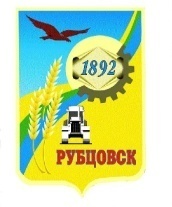 АДМИНИСТРАЦИЯГОРОДА РУБЦОВСКААЛТАЙСКОГО КРАЯРАСПОРЯЖЕНИЕ  06.10.2014 № 619-р           В соответствии с постановлением Администрации города Рубцовска Алтайского края от 22.04.2014 № 1744 «Об утверждении схемы размещения рекламных конструкций на территории муниципального образования город Рубцовск Алтайского края» и Федеральным законом от 13.03.2006 № 38-ФЗ «О рекламе» (с изменениями), «Порядком организации и проведения торгов по продаже права на заключение договоров на установку и эксплуатацию рекламных конструкций с использованием имущества и земельных участков, находящихся в собственности муниципального образования город Рубцовск Алтайского края, и земельных участков, государственная собственность на которые не разграничена», принятым решением Рубцовского городского Совета депутатов Алтайского края от 22.08.2013 № 177, руководствуясь распоряжением Администрации города Рубцовска Алтайского края от 29.09.2014 № 763л:          1. Постоянно действующей аукционной комиссии по продаже права на заключение договоров на установку и эксплуатацию рекламных конструкций организовать и провести торги в форме открытого аукциона по продаже права на заключение договоров на установку и эксплуатацию рекламных конструкций на земельных участках, государственная собственность на которые не разграничена, в следующих местах размещения:1.1. Рекламная конструкция (щитовая установка площадью информационного поля с обеих сторон 36 кв.м) севернее жилого дома           № 154 по пр. Ленина.1.2. Рекламная конструкция (щитовая установка площадью информационного поля с обеих сторон 36 кв.м) южнее жилого дома № 17 по пр. Рубцовскому.1.3. Рекламная конструкция (щитовая установка площадью информационного поля с обеих сторон 36 кв.м) севернее жилого дома  № 140 по ул. Осипенко.1.4. Рекламная конструкция (щитовая установка площадью информационного поля с обеих сторон 36 кв.м) южнее жилого дома № 53 по пр. Рубцовскому.1.5. Рекламная конструкция (щитовая установка площадью информационного поля с обеих сторон 36 кв.м) северо-западнее здания по пр. Ленина,187.1.6. Рекламная конструкция (щитовая установка площадью информационного поля с обеих сторон 36 кв.м) южнее жилого дома № 19 по ул.Сельмашской.1.7. Рекламная конструкция (щитовая установка площадью информационного поля с обеих сторон 36 кв.м) севернее здания № 6 по        ул. Сельмашской.1.8. Рекламная конструкция (щитовая установка площадью информационного поля с обеих сторон 36 кв.м) северо-западнее здания № 6 по ул. Сельмашской.1.9. Рекламная конструкция (щитовая установка площадью информационного поля с обеих сторон 36 кв.м) севернее здания № 4 по         ул. Сельмашской.             2. Контроль за исполнением настоящего распоряжения возложить   на  первого заместителя Главы Администрации города Рубцовска                     Д.З. Фельдмана.Первый заместитель Главы Администрации города Рубцовска                                              Д.З. Фельдман                                     Администрация    города Рубцовска     Алтайского краяРАСПОРЯЖЕНИЕ     27.10.2014  №  664-рНа основании распоряжения Администрации города Рубцовска от       06.10.2014 № 619-р об организации и проведении торгов по продаже права на заключение договоров на установку и эксплуатацию рекламных конструкций в форме открытого аукциона:          1. Утвердить документацию к открытому аукциону по продаже права на заключение договоров на установку и эксплуатацию рекламных конструкций на земельных участках, государственная собственность на которые не разграничена, в следующих местах размещения:1.1. Рекламная конструкция (щитовая установка площадью информационного поля с обеих сторон 36 кв.м) севернее жилого дома           № 154 по пр. Ленина.1.2. Рекламная конструкция (щитовая установка площадью информационного поля с обеих сторон 36 кв.м) южнее жилого дома № 17 по пр. Рубцовскому.1.3. Рекламная конструкция (щитовая установка площадью информационного поля с обеих сторон 36 кв.м) севернее жилого дома  № 140 по ул. Осипенко.1.4. Рекламная конструкция (щитовая установка площадью информационного поля с обеих сторон 36 кв.м) южнее жилого дома № 53 по пр. Рубцовскому.1.5. Рекламная конструкция (щитовая установка площадью информационного поля с обеих сторон 36 кв.м) северо-западнее здания по пр. Ленина,187.1.6. Рекламная конструкция (щитовая установка площадью информационного поля с обеих сторон 36 кв.м) южнее жилого дома № 19 по ул.Сельмашской.1.7. Рекламная конструкция (щитовая установка площадью информационного поля с обеих сторон 36 кв.м) севернее здания № 6 по        ул. Сельмашской. 1.8. Рекламная конструкция (щитовая установка площадью информационного поля с обеих сторон 36 кв.м) северо-западнее здания № 6 по ул. Сельмашской.1.9. Рекламная конструкция (щитовая установка площадью информационного поля с обеих сторон 36 кв.м) севернее здания № 4 по       ул. Сельмашской.              2. Контроль за исполнением настоящего распоряжения возложить на первого заместителя Главы Администрации города Рубцовска                     Д.З. Фельдмана.Глава Администрации 	   В.В. Ларионовгорода Рубцовска                                                                                                                                 Приложение                                                                                   к распоряжению Администрации                                                                                                города Рубцовска Алтайского края	        27.10.2014  № 664-р                                                      ДОКУМЕНТАЦИЯ       к открытому аукциону по продаже права на заключение договоров на установку и эксплуатацию рекламных конструкций на земельных участках, государственная собственность на которые не разграничена                                                Рубцовск – 2014                 Содержание документации к открытому аукциону       Документация к открытому аукциону включает в себя:1. Общие положения.2. Требования к участникам аукциона.3. Порядок подачи и отзыва заявок на участие в аукционе.4. Разъяснение положений документации об аукционе.5. Прочие положения.6. Проект договора  на установку и эксплуатацию рекламной конструкции. 7. Формы документов:Форма № 1 Заявка на участие в аукционе.      Форма № 2 Опись документов для физических лиц и индивидуальных предпринимателей.Форма № 2/1 Опись документов для юридических лиц.     Форма № 3 Договор о задатке.     Форма № 4 Платежное поручение.     Форма № 5 Уведомление об отзыве заявки  на участие в аукционе.                                          Документацияк открытому аукциону по продаже права на заключение договоров на установку и эксплуатацию рекламных конструкций на земельных участках, государственная собственность на которые не разграничена. 1. Общие положения1.1. Администрация города Рубцовска Алтайского края 03 декабря 2014 года проводит аукцион по продаже права на заключение договоров на установку и эксплуатацию рекламных конструкций на земельных участках, государственная собственность на которые не разграничена:Лот №1.  Продажа права на заключение договора на установку и эксплуатацию рекламной конструкции по адресу: Алтайский край, город Рубцовск, севернее жилого дома № 154 по пр. Ленина. Точное место установки рекламной конструкции указано в плане территориального размещения щитовой установки от 30.10.2013 № 56, который является неотъемлемой частью договора на установку и эксплуатацию рекламной конструкции.Тип рекламной конструкции: Рекламная конструкция-щитовая установка.Число сторон: 2;Габаритные размеры (ширина и высота): 3 х ;Начальная цена права заключения договора: 19353,60 руб.;Шаг аукциона: 967,68 руб.; Задаток: 3870,72 руб.;Срок договора: 5 лет.Дополнительные условия установки рекламы: техническое заключение комитета Администрации города Рубцовска по архитектуре и градостроительству о возможности размещения рекламной конструкции.Лот №2.  Продажа права на заключение договора на установку и эксплуатацию рекламной конструкции по адресу: Алтайский край, город Рубцовск,  южнее жилого дома № 17 по пр. РубцовскомуТочное место установки рекламной конструкции указано в плане территориального размещения щитовой установки от 20.01.2014 № 20, который является неотъемлемой частью договора на установку и эксплуатацию рекламной конструкции.Тип рекламной конструкции: Рекламная конструкция-щитовая установка.Число сторон: 2;Габаритные размеры (ширина и высота): 3 х ;Начальная цена права заключения договора: 8709,12 руб.;Шаг аукциона: 435,46 руб.; Задаток: 1741,82 руб.;Срок договора: 5 лет.Дополнительные условия установки рекламы: техническое заключение комитета Администрации города Рубцовска по архитектуре и градостроительству о возможности размещения рекламной конструкции.Лот №3.  Продажа права на заключение договора на установку и эксплуатацию рекламной конструкции по адресу: Алтайский край, город Рубцовск, севернее жилого дома  № 140  по ул. Осипенко.Точное место установки рекламной конструкции указано в плане территориального размещения щитовой установки от 20.01.2014 № 21, который является неотъемлемой частью договора на установку и эксплуатацию рекламной конструкции.Тип рекламной конструкции: Рекламная конструкция-щитовая установка.Число сторон: 2;Габаритные размеры (ширина и высота): 3 х ;Начальная цена права заключения договора: 8709,12 руб.;Шаг аукциона: 435,46 руб.; Задаток: 1741,82 руб.;Срок договора: 5 лет.Дополнительные условия установки рекламы: техническое заключение комитета Администрации города Рубцовска по архитектуре и градостроительству о возможности размещения рекламной конструкции.Лот №4.  Продажа права на заключение договора на установку и эксплуатацию рекламной конструкции по адресу: Алтайский край, город Рубцовск, южнее жилого дома № 53 по пр. Рубцовскому.Точное место установки рекламной конструкции указано в плане территориального размещения щитовой установки от 20.01.2014 № 22, который является неотъемлемой частью договора на установку и эксплуатацию рекламной конструкции.Тип рекламной конструкции: Рекламная конструкция-щитовая установка.Число сторон: 2;Габаритные размеры (ширина и высота): 3 х ;Начальная цена права заключения договора: 8709,12 руб.;Шаг аукциона: 435,46 руб.; Задаток: 1741,82 руб.;Срок договора: 5 лет.Дополнительные условия установки рекламы: техническое заключение комитета Администрации города Рубцовска по архитектуре и градостроительству о возможности размещения рекламной конструкции.Лот №5.  Продажа права на заключение договора на установку и эксплуатацию рекламной конструкции по адресу: Алтайский край, город Рубцовск, северо-западнее здания по пр. Ленина,187.Точное место установки рекламной конструкции указано в плане территориального размещения щитовой установки от 11.11.2013 № 79, который является неотъемлемой частью договора на установку и эксплуатацию рекламной конструкции.Тип рекламной конструкции: Рекламная конструкция-щитовая установка.Число сторон: 2;Габаритные размеры (ширина и высота): 3 х ;Начальная цена права заключения договора: 19353,60 руб.;Шаг аукциона: 967,68 руб.; Задаток: 3870,72 руб.;Срок договора: 5 лет. Дополнительные условия установки рекламы: техническое заключение комитета Администрации города Рубцовска по архитектуре и градостроительству о возможности размещения рекламной конструкции.Лот №6.  Продажа права на заключение договора на установку и эксплуатацию рекламной конструкции по адресу: Алтайский край, город Рубцовск, южнее жилого дома № 19 по ул.Сельмашской.Точное место установки рекламной конструкции указано в плане территориального размещения щитовой установки от 16.01.2014 № 15, который является неотъемлемой частью договора на установку и эксплуатацию рекламной конструкции.Тип рекламной конструкции: Рекламная конструкция-щитовая установка.Число сторон: 2;Габаритные размеры (ширина и высота): 3 х ;Начальная цена права заключения договора: 8709,12 руб.;Шаг аукциона: 435,46 руб.; Задаток: 1741,82 руб.;Срок договора: 5 лет.Дополнительные условия установки рекламы: техническое заключение комитета Администрации города Рубцовска по архитектуре и градостроительству о возможности размещения рекламной конструкции.Лот №7.  Продажа права на заключение договора на установку и эксплуатацию рекламной конструкции по адресу: Алтайский край, город Рубцовск, севернее здания № 6 по ул. Сельмашской.  Точное место установки рекламной конструкции указано в плане территориального размещения щитовой установки от 15.01.2014 № 10, который является неотъемлемой частью договора на установку и эксплуатацию рекламной конструкции.Тип рекламной конструкции: Рекламная конструкция-щитовая установка.Число сторон: 2;Габаритные размеры (ширина и высота): 3 х ;Начальная цена права заключения договора: 8709,12 руб.;Шаг аукциона: 435,46 руб.; Задаток: 1741,82 руб.;Срок договора: 5 лет.Дополнительные условия установки рекламы: техническое заключение комитета Администрации города Рубцовска по архитектуре и градостроительству о возможности размещения рекламной конструкции.Лот №8.  Продажа права на заключение договора на установку и эксплуатацию рекламной конструкции по адресу: Алтайский край, город Рубцовск,  северо-западнее здания № 6 по ул. Сельмашской.Точное место установки рекламной конструкции указано в плане территориального размещения щитовой установки от 16.01.2014 № 11, который является неотъемлемой частью договора на установку и эксплуатацию рекламной конструкции.Тип рекламной конструкции: Рекламная конструкция-щитовая установка.Число сторон: 2;Габаритные размеры (ширина и высота): 3 х ;Начальная цена права заключения договора: 8709,12 руб.;Шаг аукциона: 435,46 руб.; Задаток: 1741,82 руб.;Срок договора: 5 лет.Дополнительные условия установки рекламы: техническое заключение комитета Администрации города Рубцовска по архитектуре и градостроительству о возможности размещения рекламной конструкции.Лот №9.  Продажа права на заключение договора на установку и эксплуатацию рекламной конструкции по адресу: Алтайский край, город Рубцовск,  севернее здания № 4 по  ул. Сельмашской. Точное место установки рекламной конструкции указано в плане территориального размещения щитовой установки от 16.01.2014 № 13, который является неотъемлемой частью договора на установку и эксплуатацию рекламной конструкции.Тип рекламной конструкции: Рекламная конструкция-щитовая установка.Число сторон: 2;Габаритные размеры (ширина и высота): 3 х ;Начальная цена права заключения договора: 8709,12 руб.;Шаг аукциона: 435,46 руб.; Задаток: 1741,82 руб.;Срок договора: 5 лет.Дополнительные условия установки рекламы: техническое заключение комитета Администрации города Рубцовска по архитектуре и градостроительству о возможности размещения рекламной конструкции.            С планами территориального размещения и основными характеристиками рекламных конструкций подробней можно ознакомится в комитете Администрации города Рубцовска по управлению имуществом по адресу:                г. Рубцовск, переулок Бульварный,25, каб. 62.	            	    2. Требования к участнику аукциона    2.1. Участником аукциона может стать любое юридическое лицо независимо от организационно-правовой формы, формы собственности, места нахождения, а также места происхождения капитала или любое физическое лицо, в том числе индивидуальный предприниматель, претендующее на заключение договора.   2.2. Участником аукциона не вправе быть лицо, занимающее преимущественное положение в сфере распространения наружной рекламы на момент подачи заявки на участие в торгах. Если по результатам проведения аукциона лицо приобретает преимущественное положение, данные результаты являются недействительными.    2.3.Для участия в аукционе лицо обязано представить информацию об общей площади информационных полей рекламных конструкций, разрешения на установку которых выданы этому лицу или его аффилированным лицам на соответствующей территории. 2.4.Участники аукциона должны соответствовать требованиям, установленным законодательством Российской Федерации к таким участникам.  2.5. Организатор аукциона или аукционная комиссия вправе запрашивать информацию и документы в целях проверки соответствия участника аукциона требованиям, указанным в пункте 2.4. настоящей документации об аукционе, у органов власти в соответствии с их компетенцией и иных лиц, за исключением лиц, подавших заявку на участие в аукционе. 2.6. В случае установления факта недостоверности сведений, содержащихся в документах, предоставленных заявителем или участником аукциона, аукционная комиссия отстраняет такого заявителя или участника аукциона от участия в аукционе на любом этапе его проведения.2.7. Претендент (далее заявитель) не допускается аукционной комиссией к участию в аукционе в случаях:1) непредставления документов, определенных настоящей документацией об аукционе, либо наличия в таких документах недостоверных сведений;2) несоответствия требованиям, указанным в пунктах 2.3., 2.4. документации об аукционе;3) невнесения задатка, если требование о внесении задатка указано в извещении о проведение аукциона;4) несоответствия заявки на участие в аукционе требованиям документации об аукционе, в том числе наличия в заявке предложения о цене договора ниже начальной (минимальной) цены договора (цены лота);6) наличия решения о ликвидации заявителя - юридического лица или наличия решения арбитражного суда о признании заявителя - юридического лица, индивидуального предпринимателя банкротом и об открытии конкурсного производства;7) наличия решения о приостановлении деятельности заявителя в порядке, предусмотренном кодексом Российской Федерации об административных правонарушениях, на день рассмотрения заявки на участие в аукционе.	                               3. Порядок подачи и отзыва заявок на участие в аукционе 3.1. Заявка на участие в аукционе подается в срок и по форме, установленной документацией об аукционе. Подача заявки на участие в аукционе является акцептом оферты в соответствии со статьей 438 Гражданского кодекса Российской Федерации.3.2. Заявка на участие в аукционе должна содержать:1) сведения и документы о заявителе, подавшем такую заявку:а) фирменное наименование (наименование), сведения об организационно-правовой форме, о месте нахождения, почтовый адрес (для юридического лица), фамилия, имя, отчество, паспортные данные, сведения о месте жительства (для физического лица), номер контактного телефона;б) полученную не ранее чем за шесть месяцев до даты размещения извещения о проведении аукциона выписку из единого государственного реестра юридических лиц или нотариально заверенную копию такой выписки (для юридических лиц), полученную не ранее чем за шесть месяцев до даты размещения извещения о проведении аукциона, выписку из единого государственного реестра индивидуальных предпринимателей или нотариально заверенную копию такой выписки (для индивидуальных предпринимателей), копии документов, удостоверяющих личность (для иных физических лиц), надлежащим образом заверенный перевод на русский язык документов о государственной регистрации юридического лица или физического лица в качестве индивидуального предпринимателя в соответствии с законодательством соответствующего государства (для иностранных лиц), полученные не ранее чем за шесть месяцев до даты размещения извещения о проведении аукциона;в) документ, подтверждающий полномочия лица на осуществление действий от имени заявителя - юридического лица (копия решения о назначении или об избрании либо приказа о назначении физического лица на должность, в соответствии с которым такое физическое лицо обладает правом действовать от имени заявителя без доверенности (далее - руководитель). В случае, если от имени заявителя действует иное лицо, заявка на участие в аукционе должна содержать также доверенность на осуществление действий от имени заявителя, заверенную печатью заявителя и подписанную руководителем заявителя (для юридических лиц) или уполномоченным этим руководителем лицом, либо нотариально заверенную копию такой доверенности. В случае, если указанная доверенность подписана лицом, уполномоченным руководителем заявителя, заявка на участие в аукционе должна содержать также документ, подтверждающий полномочия такого лица;г) копии учредительных документов заявителя (для юридических лиц);д) решение об одобрении или о совершении крупной сделки либо копия такого решения в случае, если требование о необходимости наличия такого решения для совершения крупной сделки установлено законодательством Российской Федерации, учредительными документами юридического лица и если для заявителя заключение договора, внесение задатка или обеспечение исполнения договора являются крупной сделкой;е) заявление об отсутствии решения о ликвидации заявителя - юридического лица, об отсутствии решения арбитражного суда о признании заявителя - юридического лица, индивидуального предпринимателя банкротом и об открытии конкурсного производства, об отсутствии решения о приостановлении деятельности заявителя в порядке, предусмотренном Кодексом Российской Федерации об административных правонарушениях;2) документы или копии документов, подтверждающие внесение задатка, в случае, если в документации об аукционе содержится требование о внесении задатка (платежное поручение, подтверждающее перечисление задатка).3.3. Заявитель вправе подать только одну заявку в отношении каждого предмета аукциона (лота).3.4. Каждая заявка на участие в аукционе, поступившая в срок, указанный в извещении о проведении аукциона, регистрируется организатором аукциона. По требованию заявителя организатор аукциона выдает расписку в получении такой заявки с указанием даты и времени ее получения.3.5. Полученные после окончания установленного срока приема заявок на участие в аукционе заявки не рассматриваются и в тот же день возвращаются соответствующим заявителям. В случае если было установлено требование о внесении задатка, в размере 20 процентов начальной цены права заключения договора, организатор аукциона возвращает задаток указанным заявителям в течение пяти рабочих дней с даты подписания протокола аукциона.3.6. Заявитель вправе отозвать заявку в любое время до установленных даты и времени начала рассмотрения заявок на участие в аукционе. В случае,  если было установлено требование о внесении задатка, организатор аукциона возвращает задаток указанному заявителю в течение пяти рабочих дней с даты поступления организатору аукциона уведомления об отзыве заявки на участие в аукционе.В случае, если  заявка насчитывает более одного листа, все листы должны быть пронумерованы, прошиты, заверены подписью, скреплены печатью участника аукциона на прошивке.4. Разъяснение положений документации об аукционе4.1. Любое заинтересованное лицо вправе направить в письменной форме, в том числе в форме электронного документа, организатору аукциона запрос о разъяснении положений документации об аукционе. В течение двух рабочих дней с даты поступления указанного запроса организатор аукциона направляет в письменной форме или в форме электронного документа разъяснения положений документации об аукционе, если указанный запрос поступил не позднее чем за три рабочих дня до даты окончания срока подачи заявок на участие в аукционе.4.2. В течение одного дня с даты направления разъяснения положений документации об аукционе по запросу заинтересованного лица такое разъяснение размещается организатором аукциона на официальном сайте Администрации города Рубцовска с указанием предмета запроса, но без указания заинтересованного лица, от которого поступил запрос. 	5. Прочие положения            5.1. Оплата по договору на установку и эксплуатацию рекламной конструкции вносится Рекламораспространителем ежемесячно до 25 числа текущего месяца, путем перечисления денежных средств на расчетный счет, указанный в договоре.           Обязанность по оплате платежей считается исполненной с момента перечисления всей суммы со счета Рекламораспространителя.5.2. В соответствии с нормами действующего законодательства цена заключенного по итогам аукциона договора не может быть пересмотрена сторонами в сторону уменьшения.5.3. Размер платы по договору подлежит ежегодной индексации с учетом прогнозируемого уровня инфляции, предусмотренного законодательством Российской Федерации.            5.4. При заключении и исполнении договора на установку и эксплуатацию рекламной конструкции, заключаемого по итогам аукциона, изменение условий договора не допускается, если иное не предусмотрено действующим законодательством Российской Федерации или договором.           5.5. Организатор аукциона в течение трех рабочих дней с даты подписания протокола аукциона передает победителю аукциона или единственному участнику аукциона один экземпляр протокола.5.6. Договор аренды заключается с победителем аукциона или с единственным                             участником аукциона, не ранее чем через десять дней со дня размещения протокола о результатах аукциона на официальном сайте Администрации города Рубцовск Алтайского края.5.7. Рекламораспространитель несет ответственность за нарушение порядка размещения и эксплуатации, а после окончания срока действия договора – за демонтаж рекламных конструкций и восстановление благоустройства в полном объеме и в том виде, как это было до их размещения в соответствии с действующим законодательством. 5.8. Условия аукциона, порядок и условия заключения договора с участником аукциона являются условиями публичной оферты, а подача заявки на участие в аукционе является акцептом такой оферты.5.9. При принятии решений по вопросам проведения аукциона, рассмотрения заявок, признания претендентов участниками аукциона, признания победителя аукциона, комиссия руководствуется Федеральным законом от 13.03.2006 № 38-ФЗ «О рекламе» (с изменениями и дополнениями), решением Рубцовского городского Совета депутатов Алтайского края от 22.08.2013 № 177 «О принятии Положения о порядке размещения технических средств наружной рекламы на территории города Рубцовска в новой редакции».                                                                          ПРОЕКТ ДОГОВОРА  на установку и эксплуатацию рекламной конструкцииг. Рубцовск	     	«__»_______20__года  Администрация города Рубцовска Алтайского края, в лице председателя комитета Администрации города  Рубцовска по управлению имуществом __________, действующего на основании по доверенности Администрации города Рубцовска от _____,  именуемая в дальнейшем «Администрация», с одной стороны и _________________________________                                                                (наименование юридического или физического лица)                     в лице_____________________, действующего на основании _______, являющийся  победителем аукциона на заключение договора на установку и эксплуатацию рекламной конструкции в соответствии с протоколом комиссии от «____»___________20___ №__ , именуемый в дальнейшем «Рекламораспространитель», с другой стороны, вместе именуемые «Стороны», заключили  договор о нижеследующем:1. Предмет договора	1.1. Администрация предоставляет Рекламораспространителю место для установки и эксплуатации рекламной конструкции (далее по тексту РК), по адресу: Алтайский край, город Рубцовск,  севернее жилого дома  № 154 по пр. Ленина.Тип  РК - щитовая установка, основные размеры информационного поля:  3 кв.м х 6 кв.м х 2 стороны = 36 кв.м.            Точное место установки РК указывается в плане территориального размещения РК.1.2. Срок действия настоящего договора  устанавливается на 5 лет с                                                                             «____» _______________ 20____   по  «____» _______________ 20____.  2. Расчеты по договору, порядок и сроки оплаты2.1. Сумма годового размера платы по договору, сложившаяся на аукционе: _________ руб. (без учета НДС).2.2. Рекламораспространитель  ежемесячно вносит  плату, подлежащую зачислению в бюджет города Рубцовска, которая составляет:________ руб. (без учета НДС).2.3. Рекламораспространитель обязан производить ежемесячно платежи в сумме:________ руб. (с учётом НДС). Исчисление и уплата НДС производится Рекламораспространителем самостоятельно, в  соответствии   с действующим налоговым законодательством.2.4. Размер платы по договору подлежит ежегодной индексации с учетом прогнозируемого уровня инфляции, предусмотренного законодательством Российской Федерации, путем подписания дополнительного соглашения к договору. 2.5. Платежи  производятся  ежемесячно до 25 числа текущего месяца, путем перечисления на расчетный счет № 40101810100000010001, ИНН 2209011255/ КПП 220901001,  УФК по  Алтайскому краю  (Комитет  по  финансам г.Рубцовска), ГРКЦ ГУ Банка России по Алтайскому краю г. Барнаул; БИК 040173001; Код ОКТМО  01716000001, код БК 09211705040040000180.2.6.  Датой   оплаты   Рекламораспространителем   платежей  за установку и эксплуатацию РК  считается  дата  поступления денежных средств на расчетный счет,  указанный в п. 2.5 настоящего договора.	                           3. Права и обязанности сторон  3.1. Администрация имеет право:3.1.1. Контролировать правильность и своевременность расчетов по договору.3.1.2. Расторгнуть договор в одностороннем порядке в случаях, предусмотренных разделом 6 договора.3.2. Администрация обязуется: 3.2.1. Не создавать препятствий Рекламораспространителю при монтаже РК, при условии обязательного наличия у последнего необходимой разрешительной  документации на установку РК.3.3.  Рекламораспространитель имеет право:3.3.1. Установить РК в границах рекламного места в соответствии с полученным разрешением на установку.3.3.2. Осуществлять эксплуатацию РК по целевому назначению.3.4 .  Рекламораспространитель  обязан:3.4.1. Установить РК и осуществлять ее эксплуатацию в полном соответствии с выданным комитетом Администрации города Рубцовска по архитектуре и градостроительству разрешением на установку  РК, Положением о порядке размещения технических средств наружной рекламы на территории города Рубцовска,  условиями договора, правилами благоустройства города Рубцовска.3.4.2. Указать на РК ее владельца, его адрес и телефон с использованием места и шрифта, удобного для чтения. 3.4.3. Использовать РК только для размещения рекламы, в том числе социальной рекламы.3.4.4.  Не изменять в процессе эксплуатации  РК ее размер и форму, предусмотренные проектной  документацией.3.4.5.  Производить уборку  территории, прилегающей  к  РК в радиусе 10 метров в каждую сторону.3.4.6. В случаях аннулирования разрешения или признания его не действительным Рекламораспространитель обязан в течение трех дней удалить информацию, размещенную на  РК, осуществить демонтаж РК в течение месяца и привести территорию под РК в надлежащий вид, а  в случаях размещения РК на здании (сооружении) произвести восстановление (косметический ремонт) части здания (сооружения). 3.4.7. В течение семи банковских дней с даты заявленного требования, возместить расходы, связанные с принудительным  демонтажем, а также расходы по хранению и утилизации демонтированной  конструкции. Указанные расходы должны быть подтверждены первичными бухгалтерскими документами.3.4.8.  Вносить плату в размере, порядке и сроки, установленные разделом 2 договора. 3.4.9. При реорганизации, изменении организационно-правовой формы, наименования, юридического или почтового  адреса, банковских реквизитов в десятидневный срок уведомить Администрацию о происшедших  изменениях.3.4.10. Контроль за установкой и эксплуатацией РК, использованием РК по целевому назначению осуществляется   комитетом Администрации города Рубцовска по архитектуре и градостроительству с выдачей соответствующих предписаний.                                                      4. Размещение социальной рекламы4.1. Рекламораспространитель  обязан размещать  социальную   рекламу, в т.ч. праздничную   на принадлежащей ему РК в пределах годового объема распространяемой им рекламы в следующем процентном соотношении: 20% - 72 дня (45 дней-для размещения праздничной рекламы, 27 дней прочей социальной рекламы).4.2. Изготовление и размещение социальной рекламы за счет средств Рекламораспространителя без возмещения из бюджета города Рубцовска.4.3. Рекламораспространитель обязан за месяц согласовывать макет праздничной рекламы в МКУ «Управления культуры, спорта и молодежной политики города Рубцовска».4.4. Администрация направляет в адрес Рекламораспространителя  заявку на размещение социальной рекламы не позднее, чем за 15 дней  до даты ее предполагаемого размещения.                                                                5. Ответственность сторон5.1. Стороны несут ответственность за неисполнение или ненадлежащее исполнение платежей по договору и принятых на себя обязательств в соответствии с положением договора и законодательством Российской Федерации.5.2. В случае не внесения платежей за установку и эксплуатацию РК в установленный срок, Рекламораспространитель  уплачивает Администрации пеню в размере 0,05 % в день с просроченной суммы за каждый день просрочки.                               6. Изменение, расторжение и прекращение договора6.1. Администрация имеет право в одностороннем порядке отказаться от исполнения договора в следующих случаях: 6.1.1. Отсутствие разрешения на установку и эксплуатацию РК, а также в случае аннулирования или признания недействительным такого разрешения.6.1.2. Наличия задолженности по платежам, установленным в пункте 2.1  договора, размер которой превышает плату за два месяца и более.6.1.3. При невыполнении пунктов 4.1, 4.2, 4.3. 6.1.4. Нарушения требований к месту размещения и эксплуатации РК, установленных действующими нормами и правилами.6.2. При отказе Администрации от исполнения договора в случаях, указанных в пункте 6.1, он считается расторгнутым по истечении 2-х недель с момента направления  Рекламораспространителю такого отказа. 6.3. Досрочное расторжение  договора не освобождает Рекламораспространителя от обязанности погашения задолженности  по  платежам за установку и эксплуатацию рекламной конструкции и уплаты пени.6.4. При досрочном расторжении договора по инициативе Рекламораспространителя, либо в случае, предусмотренном  п. 6.1 настоящего договора, платежи за установку и эксплуатацию рекламной  конструкции, внесенные Рекламораспространителем, возврату не подлежат.6.5. Договор считается расторгнутым (прекращенным) по истечении его срока действия, установленного п. 1.2  договора.                                                           7. Прочие условия      7.1. Споры, возникшие при исполнении договора, рассматриваются в соответствии с действующим законодательством.     7.2. Настоящий договор составлен в 2-х экземплярах, имеющих одинаковую юридическую силу, один экземпляр хранится у Администрации, второй у Рекламораспространителя.                                                                                                         8. Реквизиты сторонАДМИНИСТРАЦИЯ:			                  РЕКЛАМОРАСПРОСТРАНИТЕЛЬ:                                                                             ПРОЕКТ ДОГОВОРА  на установку и эксплуатацию рекламной конструкцииг. Рубцовск	     	«__»_______20__года  Администрация города Рубцовска Алтайского края, в лице председателя комитета Администрации города  Рубцовска по управлению имуществом __________, действующего на основании по доверенности Администрации города Рубцовска от _____,  именуемая в дальнейшем «Администрация», с одной стороны и _________________________________                                                                (наименование юридического или физического лица)                     в лице_____________________, действующего на основании _______, являющийся  победителем аукциона на заключение договора на установку и эксплуатацию рекламной конструкции в соответствии с протоколом комиссии от «____»___________20___ №__ , именуемый в дальнейшем «Рекламораспространитель», с другой стороны, вместе именуемые «Стороны», заключили  договор о нижеследующем:1. Предмет договора	 1.1. Администрация предоставляет Рекламораспространителю место для установки и эксплуатации рекламной конструкции (далее по тексту РК), по адресу: Алтайский край, город Рубцовск, южнее жилого дома № 17 по пр. Рубцовскому. Тип  РК - щитовая установка, основные размеры информационного поля:  3 кв.м х 6 кв.м х 2 стороны = 36 кв.м.            Точное место установки РК указывается в плане территориального размещения РК.1.2. Срок действия настоящего договора  устанавливается на 5 лет с                                                                             «____» _______________ 20____   по  «____» _______________ 20____.  2. Расчеты по договору, порядок и сроки оплаты2.1. Сумма годового размера платы по договору, сложившаяся на аукционе: _________ руб. (без учета НДС).2.2. Рекламораспространитель  ежемесячно вносит  плату, подлежащую зачислению в бюджет города Рубцовска, которая составляет:________ руб. (без учета НДС).2.3. Рекламораспространитель обязан производить ежемесячно платежи в сумме:________ руб. (с учётом НДС). Исчисление и уплата НДС производится Рекламораспространителем самостоятельно, в  соответствии   с действующим налоговым законодательством.2.4. Размер платы по договору подлежит ежегодной индексации с учетом прогнозируемого уровня инфляции, предусмотренного законодательством Российской Федерации, путем подписания дополнительного соглашения к договору. 2.5. Платежи  производятся  ежемесячно до 25 числа текущего месяца, путем перечисления на расчетный счет № 40101810100000010001, ИНН 2209011255/ КПП 220901001,  УФК по  Алтайскому краю  (Комитет  по  финансам г.Рубцовска), ГРКЦ ГУ Банка России по Алтайскому краю г. Барнаул; БИК 040173001; Код ОКТМО  01716000001, код БК 09211705040040000180.2.6.  Датой   оплаты   Рекламораспространителем   платежей  за установку и эксплуатацию РК  считается  дата  поступления денежных средств на расчетный счет,  указанный в п. 2.5 настоящего договора.	3. Права и обязанности сторон  3.1. Администрация имеет право:3.1.1. Контролировать правильность и своевременность расчетов по договору.3.1.2. Расторгнуть договор в одностороннем порядке в случаях, предусмотренных разделом 6 договора.3.2. Администрация обязуется: 3.2.1. Не создавать препятствий Рекламораспространителю при монтаже РК, при условии обязательного наличия у последнего необходимой разрешительной  документации на установку РК.3.3.  Рекламораспространитель имеет право:3.3.1. Установить РК в границах рекламного места в соответствии с полученным разрешением на установку.3.3.2. Осуществлять эксплуатацию РК по целевому назначению.3.4 .  Рекламораспространитель  обязан:3.4.1. Установить РК и осуществлять ее эксплуатацию в полном соответствии с выданным комитетом Администрации города Рубцовска по архитектуре и градостроительству разрешением на установку  РК, Положением о порядке размещения технических средств наружной рекламы на территории города Рубцовска,  условиями договора, правилами благоустройства города Рубцовска.3.4.2. Указать на РК ее владельца, его адрес и телефон с использованием места и шрифта, удобного для чтения. 3.4.3. Использовать РК только для размещения рекламы, в том числе социальной рекламы.3.4.4.  Не изменять в процессе эксплуатации  РК ее размер и форму, предусмотренные проектной  документацией.3.4.5.  Производить уборку  территории, прилегающей  к  РК в радиусе 10 метров в каждую сторону.3.4.6. В случаях аннулирования разрешения или признания его не действительным Рекламораспространитель обязан в течение трех дней удалить информацию, размещенную на  РК, осуществить демонтаж РК в течение месяца и привести территорию под РК в надлежащий вид, а  в случаях размещения РК на здании (сооружении) произвести восстановление (косметический ремонт) части здания (сооружения). 3.4.7. В течение семи банковских дней с даты заявленного требования, возместить расходы, связанные с принудительным  демонтажем, а также расходы по хранению и утилизации демонтированной  конструкции. Указанные расходы должны быть подтверждены первичными бухгалтерскими документами.3.4.8.  Вносить плату в размере, порядке и сроки, установленные разделом 2 договора. 3.4.9. При реорганизации, изменении организационно-правовой формы, наименования, юридического или почтового  адреса, банковских реквизитов в десятидневный срок уведомить Администрацию о происшедших  изменениях.3.4.10. Контроль за установкой и эксплуатацией РК, использованием РК по целевому назначению осуществляется   комитетом Администрации города Рубцовска по архитектуре и градостроительству с выдачей соответствующих предписаний.                                                             4. Размещение социальной рекламы4.1. Рекламораспространитель  обязан размещать  социальную   рекламу, в т.ч. праздничную   на принадлежащей ему РК в пределах годового объема распространяемой им рекламы в следующем процентном соотношении:  10% - 36 дней (20 дней-для размещения праздничной рекламы, 16 дней-прочей социальной рекламы).4.2. Изготовление и размещение социальной рекламы за счет средств Рекламораспространителя без возмещения из бюджета города Рубцовска.4.3. Рекламораспространитель обязан за месяц согласовывать макет праздничной рекламы в МКУ «Управления культуры, спорта и молодежной политики города Рубцовска».4.4. Администрация направляет в адрес Рекламораспространителя  заявку на размещение социальной рекламы не позднее, чем за 15 дней  до даты ее предполагаемого размещения.                                                                5. Ответственность сторон5.1. Стороны несут ответственность за неисполнение или ненадлежащее исполнение платежей по договору и принятых на себя обязательств в соответствии с положением договора и законодательством Российской Федерации.5.2. В случае не внесения платежей за установку и эксплуатацию РК в установленный срок, Рекламораспространитель  уплачивает Администрации пеню в размере 0,05 % в день с просроченной суммы за каждый день просрочки.                                     6. Изменение, расторжение и прекращение договора6.1. Администрация имеет право в одностороннем порядке отказаться от исполнения договора в следующих случаях: 6.1.1. Отсутствие разрешения на установку и эксплуатацию РК, а также в случае аннулирования или признания недействительным такого разрешения.6.1.2. Наличия задолженности по платежам, установленным в пункте 2.1  договора, размер которой превышает плату за два месяца и более.6.1.3. При невыполнении пунктов 4.1, 4.2, 4.3. 6.1.4. Нарушения требований к месту размещения и эксплуатации РК, установленных действующими нормами и правилами.6.2. При отказе Администрации от исполнения договора в случаях, указанных в пункте 6.1, он считается расторгнутым по истечении 2-х недель с момента направления  Рекламораспространителю такого отказа. 6.3. Досрочное расторжение  договора не освобождает Рекламораспространителя от обязанности погашения задолженности  по  платежам за установку и эксплуатацию рекламной конструкции и уплаты пени.6.4. При досрочном расторжении договора по инициативе Рекламораспространителя, либо в случае, предусмотренном  п. 6.1 настоящего договора, платежи за установку и эксплуатацию рекламной  конструкции, внесенные Рекламораспространителем, возврату не подлежат.6.5. Договор считается расторгнутым (прекращенным) по истечении его срока действия, установленного п. 1.2  договора.                                                            7. Прочие условия      7.1. Споры, возникшие при исполнении договора, рассматриваются в соответствии с действующим законодательством.     7.2. Настоящий договор составлен в 2-х экземплярах, имеющих одинаковую юридическую силу, один экземпляр хранится у Администрации, второй у Рекламораспространителя.                                                                                                         8. Реквизиты сторонАДМИНИСТРАЦИЯ:			                  РЕКЛАМОРАСПРОСТРАНИТЕЛЬ:                                                                      ПРОЕКТ ДОГОВОРА   на установку и эксплуатацию рекламной конструкцииг. Рубцовск	     	«__»_______20__года  Администрация города Рубцовска Алтайского края, в лице председателя комитета Администрации города  Рубцовска по управлению имуществом __________, действующего на основании по доверенности Администрации города Рубцовска от _____,  именуемая в дальнейшем «Администрация», с одной стороны и _________________________________                                                                (наименование юридического или физического лица)                     в лице_____________________, действующего на основании _______, являющийся  победителем аукциона на заключение договора на установку и эксплуатацию рекламной конструкции в соответствии с протоколом комиссии от «____»___________20___ №__ , именуемый в дальнейшем «Рекламораспространитель», с другой стороны, вместе именуемые «Стороны», заключили  договор о нижеследующем:1. Предмет договора	1.1. Администрация предоставляет Рекламораспространителю место для установки и эксплуатации рекламной конструкции (далее по тексту РК), по адресу: Алтайский край, город Рубцовск, севернее жилого дома  № 140  по       ул. Осипенко.                                                                                          Тип  РК - щитовая установка, основные размеры информационного поля:  3 кв.м х 6 кв.м х 2 стороны = 36 кв.м.            Точное место установки РК указывается в плане территориального размещения РК.1.2. Срок действия настоящего договора  устанавливается на 5 лет с                                                                             «____» _______________ 20____   по  «____» _______________ 20____.  2. Расчеты по договору, порядок и сроки оплаты 2.1. Сумма годового размера платы по договору, сложившаяся на аукционе: _________ руб. (без учета НДС).2.2. Рекламораспространитель  ежемесячно вносит  плату, подлежащую зачислению в бюджет города Рубцовска, которая составляет:________ руб. (без учета НДС).2.3. Рекламораспространитель обязан производить ежемесячно платежи в сумме:________ руб. (с учётом НДС). Исчисление и уплата НДС производится Рекламораспространителем самостоятельно, в  соответствии   с действующим налоговым законодательством.2.4. Размер платы по договору подлежит ежегодной индексации с учетом прогнозируемого уровня инфляции, предусмотренного законодательством Российской Федерации, путем подписания дополнительного соглашения к договору. 2.5. Платежи  производятся  ежемесячно до 25 числа текущего месяца, путем перечисления на расчетный счет № 40101810100000010001, ИНН 2209011255/ КПП 220901001,  УФК по  Алтайскому краю  (комитет  по  финансам г.Рубцовска), ГРКЦ ГУ Банка России по Алтайскому краю г. Барнаул; БИК 040173001; Код ОКТМО  01716000, код БК 09211705040040000180.2.6.  Датой   оплаты   Рекламораспространителем   платежей  за установку и эксплуатацию РК  считается  дата  поступления денежных средств на расчетный счет,  указанный в п. 2.5 настоящего договора.Права и обязанности сторон  3.1. Администрация имеет право:3.1.1. Контролировать правильность и своевременность расчетов по договору.3.1.2. Расторгнуть договор в одностороннем порядке в случаях, предусмотренных разделом 6 договора.3.2. Администрация обязуется: 3.2.1. Не создавать препятствий Рекламораспространителю при монтаже РК, при условии обязательного наличия у последнего необходимой разрешительной  документации на установку РК.3.3.  Рекламораспространитель имеет право:3.3.1. Установить РК в границах рекламного места в соответствии с полученным разрешением на установку.3.3.2. Осуществлять эксплуатацию РК по целевому назначению.3.4 .  Рекламораспространитель  обязан:3.4.1. Установить РК и осуществлять ее эксплуатацию в полном соответствии с выданным комитетом Администрации города Рубцовска по архитектуре и градостроительству разрешением на установку  РК, Положением о порядке размещения технических средств наружной рекламы на территории города Рубцовска,  условиями договора, правилами благоустройства города Рубцовска.3.4.2. Указать на РК ее владельца, его адрес и телефон с использованием места и шрифта, удобного для чтения. 3.4.3. Использовать РК только для размещения рекламы, в том числе социальной рекламы.3.4.4.  Не изменять в процессе эксплуатации  РК ее размер и форму, предусмотренные проектной  документацией.3.4.5.  Производить уборку  территории, прилегающей  к  РК в радиусе 10 метров в каждую сторону.3.4.6. В случаях аннулирования разрешения или признания его не действительным Рекламораспространитель обязан в течение трех дней удалить информацию, размещенную на  РК, осуществить демонтаж РК в течение месяца и привести территорию под РК в надлежащий вид, а  в случаях размещения РК на здании (сооружении) произвести восстановление (косметический ремонт) части здания (сооружения). 3.4.7. В течение семи банковских дней с даты заявленного требования, возместить расходы, связанные с принудительным  демонтажем, а также расходы по хранению и утилизации демонтированной  конструкции. Указанные расходы должны быть подтверждены первичными бухгалтерскими документами.3.4.8.  Вносить плату в размере, порядке и сроки, установленные разделом 2 договора. 3.4.9. При реорганизации, изменении организационно-правовой формы, наименования, юридического или почтового  адреса, банковских реквизитов в десятидневный срок уведомить Администрацию о происшедших  изменениях.3.4.10. Контроль за установкой и эксплуатацией РК, использованием РК по целевому назначению осуществляется   комитетом Администрации города Рубцовска по архитектуре и градостроительству с выдачей соответствующих предписаний.4. Размещение социальной рекламы4.1. Рекламораспространитель  обязан размещать  социальную   рекламу, в т.ч. праздничную на принадлежащей ему РК в пределах годового объема распространяемой им рекламы в следующем процентном соотношении: 10% - 36 дней (20 дней-для размещения праздничной рекламы, 16 дней-прочей социальной рекламы).4.2. Изготовление и размещение социальной рекламы за счет средств Рекламораспространителя без возмещения из бюджета города Рубцовска.4.3. Рекламораспространитель обязан за месяц согласовывать макет праздничной рекламы в МКУ «Управления культуры, спорта и молодежной политики города Рубцовска».4.4. Администрация направляет в адрес Рекламораспространителя  заявку на размещение социальной рекламы не позднее, чем за 15 дней  до даты ее предполагаемого размещения.                                                                       5. Ответственность сторон5.1. Стороны несут ответственность за неисполнение или ненадлежащее исполнение платежей по договору и принятых на себя обязательств в соответствии с положением договора и законодательством Российской Федерации.5.2. В случае не внесения платежей за установку и эксплуатацию РК в установленный срок, Рекламораспространитель  уплачивает Администрации пеню в размере 0,05 % в день с просроченной суммы за каждый день просрочки.                                                    6. Изменение, расторжение и прекращение договора6.1. Администрация имеет право в одностороннем порядке отказаться от исполнения договора в следующих случаях: 6.1.1. Отсутствие разрешения на установку и эксплуатацию РК, а также в случае аннулирования или признания недействительным такого разрешения.6.1.2. Наличия задолженности по платежам, установленным в пункте 2.1  договора, размер которой превышает плату за два месяца и более.6.1.3. При невыполнении пунктов 4.1, 4.2, 4.3. 6.1.4.Нарушения требований к месту размещения и эксплуатации РК, установленных действующими нормами и правилами.6.2. При отказе Администрации от исполнения договора в случаях, указанных в пункте 6.1, он считается расторгнутым по истечении 2-х недель с момента направления  Рекламораспространителю такого отказа. 6.3. Досрочное расторжение  договора не освобождает Рекламораспространителя от обязанности погашения задолженности  по  платежам за установку и эксплуатацию рекламной конструкции и уплаты пени.6.4. При досрочном расторжении договора по инициативе Рекламораспространителя, либо в случае, предусмотренном  п. 6.1 настоящего договора, платежи за установку и эксплуатацию рекламной  конструкции, внесенные Рекламораспространителем, возврату не подлежат.6.5. Договор считается расторгнутым (прекращенным) по истечении его срока действия, установленного п. 1.2  договора.                                                           7. Прочие условия      7.1. Споры, возникшие при исполнении договора, рассматриваются в соответствии с действующим законодательством.     7.2. Настоящий договор составлен в 2-х экземплярах, имеющих одинаковую юридическую силу, один экземпляр хранится у Администрации, второй у Рекламораспространителя.                                                                                                         8. Реквизиты сторонАДМИНИСТРАЦИЯ:			                  РЕКЛАМОРАСПРОСТРАНИТЕЛЬ:                                                      ПРОЕКТ ДОГОВОРА   на установку и эксплуатацию рекламной конструкцииг. Рубцовск	     	«__»_______20__года  Администрация города Рубцовска Алтайского края, в лице председателя комитета Администрации города  Рубцовска по управлению имуществом __________, действующего на основании по доверенности Администрации города Рубцовска от _____,  именуемая в дальнейшем «Администрация», с одной стороны и _________________________________                                                                (наименование юридического или физического лица)                     в лице_____________________, действующего на основании _______, являющийся  победителем аукциона на заключение договора на установку и эксплуатацию рекламной конструкции в соответствии с протоколом комиссии от «____»___________20___ №__ , именуемый в дальнейшем «Рекламораспространитель», с другой стороны, вместе именуемые «Стороны», заключили  договор о нижеследующем:1. Предмет договора 1.1. Администрация предоставляет Рекламораспространителю место для установки и эксплуатации рекламной конструкции (далее по тексту РК), по адресу: Алтайский край, город Рубцовск, южнее жилого дома № 53 по пр. Рубцовскому.                                                                                          Тип  РК - щитовая установка, основные размеры информационного поля:  3 кв.м х 6 кв.м х 2 стороны = 36 кв.м.            Точное место установки РК указывается в плане территориального размещения РК.1.2. Срок действия настоящего договора  устанавливается на 5 лет с                                                                             «____» _______________ 20____   по  «____» _______________ 20____.  2. Расчеты по договору, порядок и сроки оплаты 2.1. Сумма годового размера платы по договору, сложившаяся на аукционе: _________ руб. (без учета НДС).2.2. Рекламораспространитель  ежемесячно вносит  плату, подлежащую зачислению в бюджет города Рубцовска, которая составляет:________ руб. (без учета НДС).2.3. Рекламораспространитель обязан производить ежемесячно платежи в сумме:________ руб. (с учётом НДС). Исчисление и уплата НДС производится Рекламораспространителем самостоятельно, в  соответствии   с действующим налоговым законодательством.2.4. Размер платы по договору подлежит ежегодной индексации с учетом прогнозируемого уровня инфляции, предусмотренного законодательством Российской Федерации, путем подписания дополнительного соглашения к договору. 2.5. Платежи  производятся  ежемесячно до 25 числа текущего месяца, путем перечисления на расчетный счет № 40101810100000010001, ИНН 2209011255/ КПП 220901001,  УФК по  Алтайскому краю  (комитет  по  финансам г.Рубцовска), ГРКЦ ГУ Банка России по Алтайскому краю г. Барнаул; БИК 040173001; Код ОКТМО  01716000, код БК 09211705040040000180.2.6.  Датой   оплаты   Рекламораспространителем   платежей  за установку и эксплуатацию РК  считается  дата  поступления денежных средств на расчетный счет,  указанный в п. 2.5 настоящего договора.Права и обязанности сторон  3.1. Администрация имеет право:3.1.1. Контролировать правильность и своевременность расчетов по договору.3.1.2. Расторгнуть договор в одностороннем порядке в случаях, предусмотренных разделом 6 договора.3.2. Администрация обязуется: 3.2.1. Не создавать препятствий Рекламораспространителю при монтаже РК, при условии обязательного наличия у последнего необходимой разрешительной  документации на установку РК.3.3.  Рекламораспространитель имеет право:3.3.1. Установить РК в границах рекламного места в соответствии с полученным разрешением на установку.3.3.2. Осуществлять эксплуатацию РК по целевому назначению.3.4 .  Рекламораспространитель  обязан:3.4.1. Установить РК и осуществлять ее эксплуатацию в полном соответствии с выданным комитетом Администрации города Рубцовска по архитектуре и градостроительству разрешением на установку  РК, Положением о порядке размещения технических средств наружной рекламы на территории города Рубцовска,  условиями договора, правилами благоустройства города Рубцовска.3.4.2. Указать на РК ее владельца, его адрес и телефон с использованием места и шрифта, удобного для чтения. 3.4.3. Использовать РК только для размещения рекламы, в том числе социальной рекламы.3.4.4.  Не изменять в процессе эксплуатации  РК ее размер и форму, предусмотренные проектной  документацией.3.4.5.  Производить уборку  территории, прилегающей  к  РК в радиусе 10 метров в каждую сторону.3.4.6. В случаях аннулирования разрешения или признания его не действительным Рекламораспространитель обязан в течение трех дней удалить информацию, размещенную на  РК, осуществить демонтаж РК в течение месяца и привести территорию под РК в надлежащий вид, а  в случаях размещения РК на здании (сооружении) произвести восстановление (косметический ремонт) части здания (сооружения). 3.4.7. В течение семи банковских дней с даты заявленного требования, возместить расходы, связанные с принудительным  демонтажем, а также расходы по хранению и утилизации демонтированной  конструкции. Указанные расходы должны быть подтверждены первичными бухгалтерскими документами.3.4.8.  Вносить плату в размере, порядке и сроки, установленные разделом 2 договора. 3.4.9. При реорганизации, изменении организационно-правовой формы, наименования, юридического или почтового  адреса, банковских реквизитов в десятидневный срок уведомить Администрацию о происшедших  изменениях.3.4.10. Контроль за установкой и эксплуатацией РК, использованием РК по целевому назначению осуществляется   комитетом Администрации города Рубцовска по архитектуре и градостроительству с выдачей соответствующих предписаний.                                                                      4. Размещение социальной рекламы4.1. Рекламораспространитель  обязан размещать  социальную   рекламу, в т.ч. праздничную на принадлежащей ему РК в пределах годового объема распространяемой им рекламы в следующем процентном соотношении:20% - 72 дня (для размещения праздничной или прочей социальной рекламы).4.2. Изготовление и размещение социальной рекламы за счет средств Рекламораспространителя без возмещения из бюджета города Рубцовска.4.3. Рекламораспространитель обязан согласовывать макет праздничной рекламы в МКУ «Управления культуры, спорта и молодежной политики города Рубцовска».4.4. Администрация направляет в адрес Рекламораспространителя  заявку на размещение социальной рекламы не позднее, чем за 15 дней  до даты ее предполагаемого размещения.                                                                     5. Ответственность сторон5.1. Стороны несут ответственность за неисполнение или ненадлежащее исполнение платежей по договору и принятых на себя обязательств в соответствии с положением договора и законодательством Российской Федерации.5.2. В случае не внесения платежей за установку и эксплуатацию РК в установленный срок, Рекламораспространитель  уплачивает Администрации пеню в размере 0,05 % в день с просроченной суммы за каждый день просрочки.                                           6. Изменение, расторжение и прекращение договора6.1. Администрация имеет право в одностороннем порядке отказаться от исполнения договора в следующих случаях: 6.1.1. Отсутствие разрешения на установку и эксплуатацию РК, а также в случае аннулирования или признания недействительным такого разрешения.6.1.2. Наличия задолженности по платежам, установленным в пункте 2.1  договора, размер которой превышает плату за два месяца и более.6.1.3. При невыполнении пунктов 4.1, 4.2, 4.3. 6.1.4.Нарушения требований к месту размещения и эксплуатации РК, установленных действующими нормами и правилами.6.2. При отказе Администрации от исполнения договора в случаях, указанных в пункте 6.1, он считается расторгнутым по истечении 2-х недель с момента направления  Рекламораспространителю такого отказа. 6.3. Досрочное расторжение  договора не освобождает Рекламораспространителя от обязанности погашения задолженности  по  платежам за установку и эксплуатацию рекламной конструкции и уплаты пени.6.4. При досрочном расторжении договора по инициативе Рекламораспространителя, либо в случае, предусмотренном  п. 6.1 настоящего договора, платежи за установку и эксплуатацию рекламной  конструкции, внесенные Рекламораспространителем, возврату не подлежат.6.5. Договор считается расторгнутым (прекращенным) по истечении его срока действия, установленного п. 1.2  договора.                                                           7. Прочие условия      7.1. Споры, возникшие при исполнении договора, рассматриваются в соответствии с действующим законодательством.     7.2. Настоящий договор составлен в 2-х экземплярах, имеющих одинаковую юридическую силу, один экземпляр хранится у Администрации, второй у Рекламораспространителя.                                                                                                         8. Реквизиты сторонАДМИНИСТРАЦИЯ:			                  РЕКЛАМОРАСПРОСТРАНИТЕЛЬ:                                                                     ПРОЕКТ ДОГОВОРА   на установку и эксплуатацию рекламной конструкцииг. Рубцовск	     	«__»_______20__года  Администрация города Рубцовска Алтайского края, в лице председателя комитета Администрации города  Рубцовска по управлению имуществом __________, действующего на основании по доверенности Администрации города Рубцовска от _____,  именуемая в дальнейшем «Администрация», с одной стороны и _________________________________                                                                (наименование юридического или физического лица)                     в лице_____________________, действующего на основании _______, являющийся  победителем аукциона на заключение договора на установку и эксплуатацию рекламной конструкции в соответствии с протоколом комиссии от «____»___________20___ №__ , именуемый в дальнейшем «Рекламораспространитель», с другой стороны, вместе именуемые «Стороны», заключили  договор о нижеследующем:1. Предмет договора	1.1. Администрация предоставляет Рекламораспространителю место для установки и эксплуатации рекламной конструкции (далее по тексту РК), по адресу: Алтайский край, город Рубцовск, северо-западнее здания по пр. Ленина,187.Тип  РК - щитовая установка, основные размеры информационного поля:  3 кв.м х 6 кв.м х 2 стороны = 36 кв.м.            Точное место установки РК указывается в плане территориального размещения РК.1.2. Срок действия настоящего договора  устанавливается на 5 лет с                                                                             «____» _______________ 20____   по  «____» _______________ 20____.  2. Расчеты по договору, порядок и сроки оплаты 2.1. Сумма годового размера платы по договору, сложившаяся на аукционе: _________ руб. (без учета НДС).2.2. Рекламораспространитель  ежемесячно вносит  плату, подлежащую зачислению в бюджет города Рубцовска, которая составляет:________ руб. (без учета НДС).2.3. Рекламораспространитель обязан производить ежемесячно платежи в сумме:________ руб. (с учётом НДС). Исчисление и уплата НДС производится Рекламораспространителем самостоятельно, в  соответствии   с действующим налоговым законодательством.2.4. Размер платы по договору подлежит ежегодной индексации с учетом прогнозируемого уровня инфляции, предусмотренного законодательством Российской Федерации, путем подписания дополнительного соглашения к договору. 2.5. Платежи  производятся  ежемесячно до 25 числа текущего месяца, путем перечисления на расчетный счет № 40101810100000010001, ИНН 2209011255/ КПП 220901001,  УФК по  Алтайскому краю  (комитет  по  финансам г.Рубцовска), ГРКЦ ГУ Банка России по Алтайскому краю г. Барнаул; БИК 040173001; Код ОКТМО  01716000, код БК 09211705040040000180.2.6.  Датой   оплаты   Рекламораспространителем   платежей  за установку и эксплуатацию РК  считается  дата  поступления денежных средств на расчетный счет,  указанный в п. 2.5 настоящего договора.Права и обязанности сторон  3.1. Администрация имеет право:3.1.1. Контролировать правильность и своевременность расчетов по договору.3.1.2. Расторгнуть договор в одностороннем порядке в случаях, предусмотренных разделом 6 договора.3.2. Администрация обязуется: 3.2.1. Не создавать препятствий Рекламораспространителю при монтаже РК, при условии обязательного наличия у последнего необходимой разрешительной  документации на установку РК.3.3.  Рекламораспространитель имеет право:3.3.1. Установить РК в границах рекламного места в соответствии с полученным разрешением на установку.3.3.2. Осуществлять эксплуатацию РК по целевому назначению.3.4 .  Рекламораспространитель  обязан:3.4.1. Установить РК и осуществлять ее эксплуатацию в полном соответствии с выданным комитетом Администрации города Рубцовска по архитектуре и градостроительству разрешением на установку  РК, Положением о порядке размещения технических средств наружной рекламы на территории города Рубцовска,  условиями договора, правилами благоустройства города Рубцовска.3.4.2. Указать на РК ее владельца, его адрес и телефон с использованием места и шрифта, удобного для чтения. 3.4.3. Использовать РК только для размещения рекламы, в том числе социальной рекламы.3.4.4.  Не изменять в процессе эксплуатации  РК ее размер и форму, предусмотренные проектной  документацией.3.4.5.  Производить уборку  территории, прилегающей  к  РК в радиусе 10 метров в каждую сторону.3.4.6. В случаях аннулирования разрешения или признания его не действительным Рекламораспространитель обязан в течение трех дней удалить информацию, размещенную на  РК, осуществить демонтаж РК в течение месяца и привести территорию под РК в надлежащий вид, а  в случаях размещения РК на здании (сооружении) произвести восстановление (косметический ремонт) части здания (сооружения). 3.4.7. В течение семи банковских дней с даты заявленного требования, возместить расходы, связанные с принудительным  демонтажем, а также расходы по хранению и утилизации демонтированной  конструкции. Указанные расходы должны быть подтверждены первичными бухгалтерскими документами.3.4.8.  Вносить плату в размере, порядке и сроки, установленные разделом 2 договора. 3.4.9. При реорганизации, изменении организационно-правовой формы, наименования, юридического или почтового  адреса, банковских реквизитов в десятидневный срок уведомить Администрацию о происшедших  изменениях.3.4.10. Контроль за установкой и эксплуатацией РК, использованием РК по целевому назначению осуществляется   комитетом Администрации города Рубцовска по архитектуре и градостроительству с выдачей соответствующих предписаний.                                                            4. Размещение социальной рекламы4.1. Рекламораспространитель  обязан размещать  социальную   рекламу, в т. ч.  праздничную на принадлежащей ему РК в пределах годового объема распространяемой им рекламы в следующем процентном соотношении:20% - 72 дня (45 дней-для размещения праздничной рекламы, 27 дней-прочей социальной рекламы).4.2. Изготовление и размещение социальной рекламы за счет средств Рекламораспространителя без возмещения из бюджета города Рубцовска.4.3. Рекламораспространитель обязан за месяц согласовывать макет праздничной рекламы в МКУ «Управления культуры, спорта и молодежной политики города Рубцовска».4.4. Администрация направляет в адрес Рекламораспространителя  заявку на размещение социальной рекламы не позднее, чем за 15 дней  до даты ее предполагаемого размещения.                                                                   5. Ответственность сторон5.1. Стороны несут ответственность за неисполнение или ненадлежащее исполнение платежей по договору и принятых на себя обязательств в соответствии с положением договора и законодательством Российской Федерации.5.2. В случае не внесения платежей за установку и эксплуатацию РК в установленный срок, Рекламораспространитель  уплачивает Администрации пеню в размере 0,05 % в день с просроченной суммы за каждый день просрочки.                                               6. Изменение, расторжение и прекращение договора6.1. Администрация имеет право в одностороннем порядке отказаться от исполнения договора в следующих случаях: 6.1.1. Отсутствие разрешения на установку и эксплуатацию РК, а также в случае аннулирования или признания недействительным такого разрешения.6.1.2. Наличия задолженности по платежам, установленным в пункте 2.1  договора, размер которой превышает плату за два месяца и более.6.1.3. При невыполнении пунктов 4.1, 4.2, 4,3. 6.1.4.Нарушения требований к месту размещения и эксплуатации РК, установленных действующими нормами и правилами.6.2. При отказе Администрации от исполнения договора в случаях, указанных в пункте 6.1, он считается расторгнутым по истечении 2-х недель с момента направления  Рекламораспространителю такого отказа. 6.3. Досрочное расторжение  договора не освобождает Рекламораспространителя от обязанности погашения задолженности  по  платежам за установку и эксплуатацию рекламной конструкции и уплаты пени.6.4. При досрочном расторжении договора по инициативе Рекламораспространителя, либо в случае, предусмотренном  п. 6.1 настоящего договора, платежи за установку и эксплуатацию рекламной  конструкции, внесенные Рекламораспространителем, возврату не подлежат.6.5. Договор считается расторгнутым (прекращенным) по истечении его срока действия, установленного п. 1.2  договора.                                                           7. Прочие условия      7.1. Споры, возникшие при исполнении договора, рассматриваются в соответствии с действующим законодательством.     7.2. Настоящий договор составлен в 2-х экземплярах, имеющих одинаковую юридическую силу, один экземпляр хранится у Администрации, второй у Рекламораспространителя.                                                                                                         8. Реквизиты сторонАДМИНИСТРАЦИЯ:			                  РЕКЛАМОРАСПРОСТРАНИТЕЛЬ:                                                               ПРОЕКТ ДОГОВОРА   на установку и эксплуатацию рекламной конструкцииг. Рубцовск	     	«__»_______20__года  Администрация города Рубцовска Алтайского края, в лице председателя комитета Администрации города  Рубцовска по управлению имуществом __________, действующего на основании по доверенности Администрации города Рубцовска от _____,  именуемая в дальнейшем «Администрация», с одной стороны и _________________________________                                                                (наименование юридического или физического лица)                     в лице_____________________, действующего на основании _______, являющийся  победителем аукциона на заключение договора на установку и эксплуатацию рекламной конструкции в соответствии с протоколом комиссии от «____»___________20___ №__ , именуемый в дальнейшем «Рекламораспространитель», с другой стороны, вместе именуемые «Стороны», заключили  договор о нижеследующем:1. Предмет договора1.1. Администрация предоставляет Рекламораспространителю место для установки и эксплуатации рекламной конструкции (далее по тексту РК), по адресу: Алтайский край, город Рубцовск, южнее жилого дома № 19 по ул.Сельмашской.                                                                                          Тип  РК - щитовая установка, основные размеры информационного поля:  3 кв.м х 6 кв.м х 2 стороны = 36 кв.м.            Точное место установки РК указывается в плане территориального размещения РК.1.2. Срок действия настоящего договора  устанавливается на 5 лет с                                                                             «____» _______________ 20____   по  «____» _______________ 20____.  2. Расчеты по договору, порядок и сроки оплаты 2.1. Сумма годового размера платы по договору, сложившаяся на аукционе: _________ руб. (без учета НДС).2.2. Рекламораспространитель  ежемесячно вносит  плату, подлежащую зачислению в бюджет города Рубцовска, которая составляет:________ руб. (без учета НДС).2.3. Рекламораспространитель обязан производить ежемесячно платежи в сумме:________ руб. (с учётом НДС). Исчисление и уплата НДС производится Рекламораспространителем самостоятельно, в  соответствии   с действующим налоговым законодательством.2.4. Размер платы по договору подлежит ежегодной индексации с учетом прогнозируемого уровня инфляции, предусмотренного законодательством Российской Федерации, путем подписания дополнительного соглашения к договору. 2.5. Платежи  производятся  ежемесячно до 25 числа текущего месяца, путем перечисления на расчетный счет № 40101810100000010001, ИНН 2209011255/ КПП 220901001,  УФК по  Алтайскому краю  (комитет  по  финансам г.Рубцовска), ГРКЦ ГУ Банка России по Алтайскому краю г. Барнаул; БИК 040173001; Код ОКТМО  01716000, код БК 09211705040040000180.2.6.  Датой   оплаты   Рекламораспространителем   платежей  за установку и эксплуатацию РК  считается  дата  поступления денежных средств на расчетный счет,  указанный в п. 2.5 настоящего договора.Права и обязанности сторон  3.1. Администрация имеет право:3.1.1. Контролировать правильность и своевременность расчетов по договору.3.1.2. Расторгнуть договор в одностороннем порядке в случаях, предусмотренных разделом 6 договора.3.2. Администрация обязуется: 3.2.1. Не создавать препятствий Рекламораспространителю при монтаже РК, при условии обязательного наличия у последнего необходимой разрешительной  документации на установку РК.3.3.  Рекламораспространитель имеет право:3.3.1. Установить РК в границах рекламного места в соответствии с полученным разрешением на установку.3.3.2. Осуществлять эксплуатацию РК по целевому назначению.3.4 .  Рекламораспространитель  обязан:3.4.1. Установить РК и осуществлять ее эксплуатацию в полном соответствии с выданным комитетом Администрации города Рубцовска по архитектуре и градостроительству разрешением на установку  РК, Положением о порядке размещения технических средств наружной рекламы на территории города Рубцовска,  условиями договора, правилами благоустройства города Рубцовска.3.4.2. Указать на РК ее владельца, его адрес и телефон с использованием места и шрифта, удобного для чтения. 3.4.3. Использовать РК только для размещения рекламы, в том числе социальной рекламы.3.4.4.  Не изменять в процессе эксплуатации  РК ее размер и форму, предусмотренные проектной  документацией.3.4.5.  Производить уборку  территории, прилегающей  к  РК в радиусе 10 метров в каждую сторону.3.4.6. В случаях аннулирования разрешения или признания его не действительным Рекламораспространитель обязан в течение трех дней удалить информацию, размещенную на  РК, осуществить демонтаж РК в течение месяца и привести территорию под РК в надлежащий вид, а  в случаях размещения РК на здании (сооружении) произвести восстановление (косметический ремонт) части здания (сооружения). 3.4.7. В течение семи банковских дней с даты заявленного требования, возместить расходы, связанные с принудительным  демонтажем, а также расходы по хранению и утилизации демонтированной  конструкции. Указанные расходы должны быть подтверждены первичными бухгалтерскими документами.3.4.8.  Вносить плату в размере, порядке и сроки, установленные разделом 2 договора. 3.4.9. При реорганизации, изменении организационно-правовой формы, наименования, юридического или почтового  адреса, банковских реквизитов в десятидневный срок уведомить Администрацию о происшедших  изменениях.3.4.10. Контроль за установкой и эксплуатацией РК, использованием РК по целевому назначению осуществляется   комитетом Администрации города Рубцовска по архитектуре и градостроительству с выдачей соответствующих предписаний.                                                            4. Размещение социальной рекламы4.1. Рекламораспространитель  обязан размещать  социальную   рекламу, в т. ч. праздничную на принадлежащей ему РК в пределах годового объема распространяемой им рекламы в следующем процентном соотношении:10% - 36 дней (20 дней-для размещения праздничной рекламы, 16 дней-прочей социальной рекламы).4.2. Изготовление и размещение социальной рекламы за счет средств Рекламораспространителя без возмещения из бюджета города Рубцовска.4.3. Рекламораспространитель обязан за месяц согласовывать макет праздничной рекламы в МКУ «Управления культуры, спорта и молодежной политики города Рубцовска».4.4. Администрация направляет в адрес Рекламораспространителя  заявку на размещение социальной рекламы не позднее, чем за 15 дней  до даты ее предполагаемого размещения.                                                                5. Ответственность сторон5.1. Стороны несут ответственность за неисполнение или ненадлежащее исполнение платежей по договору и принятых на себя обязательств в соответствии с положением договора и законодательством Российской Федерации.5.2. В случае не внесения платежей за установку и эксплуатацию РК в установленный срок, Рекламораспространитель  уплачивает Администрации пеню в размере 0,05 % в день с просроченной суммы за каждый день просрочки.                                                6. Изменение, расторжение и прекращение договора6.1. Администрация имеет право в одностороннем порядке отказаться от исполнения договора в следующих случаях: 6.1.1. Отсутствие разрешения на установку и эксплуатацию РК, а также в случае аннулирования или признания недействительным такого разрешения.6.1.2. Наличия задолженности по платежам, установленным в пункте 2.1  договора, размер которой превышает плату за два месяца и более.6.1.3. При невыполнении пунктов 4.1, 4.2, 4.3.6.1.4.Нарушения требований к месту размещения и эксплуатации РК, установленных действующими нормами и правилами.6.2. При отказе Администрации от исполнения договора в случаях, указанных в пункте 6.1, он считается расторгнутым по истечении 2-х недель с момента направления  Рекламораспространителю такого отказа. 6.3. Досрочное расторжение  договора не освобождает Рекламораспространителя от обязанности погашения задолженности  по  платежам за установку и эксплуатацию рекламной конструкции и уплаты пени.6.4. При досрочном расторжении договора по инициативе Рекламораспространителя, либо в случае, предусмотренном  п. 6.1 настоящего договора, платежи за установку и эксплуатацию рекламной  конструкции, внесенные Рекламораспространителем, возврату не подлежат.6.5. Договор считается расторгнутым (прекращенным) по истечении его срока действия, установленного п. 1.2  договора.                                                           7. Прочие условия      7.1. Споры, возникшие при исполнении договора, рассматриваются в соответствии с действующим законодательством.     7.2. Настоящий договор составлен в 2-х экземплярах, имеющих одинаковую юридическую силу, один экземпляр хранится у Администрации, второй у Рекламораспространителя.                                                                                                         8. Реквизиты сторонАДМИНИСТРАЦИЯ:			                  РЕКЛАМОРАСПРОСТРАНИТЕЛЬ:                                                        ПРОЕКТ ДОГОВОРА   на установку и эксплуатацию рекламной конструкцииг. Рубцовск	     	«__»_______20__года  Администрация города Рубцовска Алтайского края, в лице председателя комитета Администрации города  Рубцовска по управлению имуществом __________, действующего на основании по доверенности Администрации города Рубцовска от _____,  именуемая в дальнейшем «Администрация», с одной стороны и _________________________________                                                                (наименование юридического или физического лица)                     в лице_____________________, действующего на основании _______, являющийся  победителем аукциона на заключение договора на установку и эксплуатацию рекламной конструкции в соответствии с протоколом комиссии от «____»___________20___ №__ , именуемый в дальнейшем «Рекламораспространитель», с другой стороны, вместе именуемые «Стороны», заключили  договор о нижеследующем:1. Предмет договора	  1.1. Администрация предоставляет Рекламораспространителю место для установки и эксплуатации рекламной конструкции (далее по тексту РК), по адресу: Алтайский край, город Рубцовск, севернее здания № 6 по                ул. Сельмашской.                                                                                            Тип  РК - щитовая установка, основные размеры информационного поля:  3 кв.м х 6 кв.м х 2 стороны = 36 кв.м.            Точное место установки РК указывается в плане территориального размещения РК.1.2. Срок действия настоящего договора  устанавливается на 5 лет с                                                                             «____» _______________ 20____   по  «____» _______________ 20____.  2. Расчеты по договору, порядок и сроки оплаты 2.1. Сумма годового размера платы по договору, сложившаяся на аукционе: _________ руб. (без учета НДС).2.2. Рекламораспространитель  ежемесячно вносит  плату, подлежащую зачислению в бюджет города Рубцовска, которая составляет:________ руб. (без учета НДС).2.3. Рекламораспространитель обязан производить ежемесячно платежи в сумме:________ руб. (с учётом НДС). Исчисление и уплата НДС производится Рекламораспространителем самостоятельно, в  соответствии   с действующим налоговым законодательством.2.4. Размер платы по договору подлежит ежегодной индексации с учетом прогнозируемого уровня инфляции, предусмотренного законодательством Российской Федерации, путем подписания дополнительного соглашения к договору. 2.5. Платежи  производятся  ежемесячно до 25 числа текущего месяца, путем перечисления на расчетный счет № 40101810100000010001, ИНН 2209011255/ КПП 220901001,  УФК по  Алтайскому краю  (комитет  по  финансам г.Рубцовска), ГРКЦ ГУ Банка России по Алтайскому краю г. Барнаул; БИК 040173001; Код ОКТМО  01716000, код БК 09211705040040000180.2.6.  Датой   оплаты   Рекламораспространителем   платежей  за установку и эксплуатацию РК  считается  дата  поступления денежных средств на расчетный счет,  указанный в п. 2.5 настоящего договора.Права и обязанности сторон  3.1. Администрация имеет право:3.1.1. Контролировать правильность и своевременность расчетов по договору.3.1.2. Расторгнуть договор в одностороннем порядке в случаях, предусмотренных разделом 6 договора.3.2. Администрация обязуется: 3.2.1. Не создавать препятствий Рекламораспространителю при монтаже РК, при условии обязательного наличия у последнего необходимой разрешительной  документации на установку РК.3.3.  Рекламораспространитель имеет право:3.3.1. Установить РК в границах рекламного места в соответствии с полученным разрешением на установку.3.3.2. Осуществлять эксплуатацию РК по целевому назначению.	3.4 .  Рекламораспространитель  обязан:3.4.1. Установить РК и осуществлять ее эксплуатацию в полном соответствии с выданным комитетом Администрации города Рубцовска по архитектуре и градостроительству разрешением на установку  РК, Положением о порядке размещения технических средств наружной рекламы на территории города Рубцовска,  условиями договора, правилами благоустройства города Рубцовска.3.4.2. Указать на РК ее владельца, его адрес и телефон с использованием места и шрифта, удобного для чтения. 3.4.3. Использовать РК только для размещения рекламы, в том числе социальной рекламы.3.4.4.  Не изменять в процессе эксплуатации  РК ее размер и форму, предусмотренные проектной  документацией.3.4.5.  Производить уборку  территории, прилегающей  к  РК в радиусе 10 метров в каждую сторону.3.4.6. В случаях аннулирования разрешения или признания его не действительным Рекламораспространитель обязан в течение трех дней удалить информацию, размещенную на  РК, осуществить демонтаж РК в течение месяца и привести территорию под РК в надлежащий вид, а  в случаях размещения РК на здании (сооружении) произвести восстановление (косметический ремонт) части здания (сооружения). 3.4.7. В течение семи банковских дней с даты заявленного требования, возместить расходы, связанные с принудительным  демонтажем, а также расходы по хранению и утилизации демонтированной  конструкции. Указанные расходы должны быть подтверждены первичными бухгалтерскими документами.3.4.8.  Вносить плату в размере, порядке и сроки, установленные разделом 2 договора. 3.4.9. При реорганизации, изменении организационно-правовой формы, наименования, юридического или почтового  адреса, банковских реквизитов в десятидневный срок уведомить Администрацию о происшедших  изменениях.3.4.10. Контроль за установкой и эксплуатацией РК, использованием РК по целевому назначению осуществляется   комитетом Администрации города Рубцовска по архитектуре и градостроительству с выдачей соответствующих предписаний.                                                                        4. Размещение социальной рекламы4.1. Рекламораспространитель  обязан размещать  социальную   рекламу, в т.ч. праздничную на принадлежащей ему РК в пределах годового объема распространяемой им рекламы в следующем процентном соотношении:10% - 36 дней (20 дней-для размещения праздничной рекламы, 16 дней-прочей социальной рекламы).4.2. Изготовление и размещение социальной рекламы за счет средств Рекламораспространителя без возмещения из бюджета города Рубцовска.4.3. Рекламораспространитель обязан за месяц согласовывать макет праздничной рекламы в МКУ «Управления культуры, спорта и молодежной политики города Рубцовска».4.4. Администрация направляет в адрес Рекламораспространителя  заявку на размещение социальной рекламы не позднее, чем за 15 дней  до даты ее предполагаемого размещения.                                                                         5. Ответственность сторон	5.1. Стороны несут ответственность за неисполнение или ненадлежащее исполнение платежей по договору и принятых на себя обязательств в соответствии с положением договора и законодательством Российской Федерации.5.2. В случае не внесения платежей за установку и эксплуатацию РК в установленный срок, Рекламораспространитель  уплачивает Администрации пеню в размере 0,05 % в день с просроченной суммы за каждый день просрочки.                                                 6. Изменение, расторжение и прекращение договора6.1. Администрация имеет право в одностороннем порядке отказаться от исполнения договора в следующих случаях: 6.1.1. Отсутствие разрешения на установку и эксплуатацию РК, а также в случае аннулирования или признания недействительным такого разрешения.6.1.2. Наличия задолженности по платежам, установленным в пункте 2.1  договора, размер которой превышает плату за два месяца и более.6.1.3. При невыполнении пунктов 4.1, 4.2, 4.3. 6.1.4.Нарушения требований к месту размещения и эксплуатации РК, установленных действующими нормами и правилами.6.2. При отказе Администрации от исполнения договора в случаях, указанных в пункте 6.1, он считается расторгнутым по истечении 2-х недель с момента направления  Рекламораспространителю такого отказа. 6.3. Досрочное расторжение  договора не освобождает Рекламораспространителя от обязанности погашения задолженности  по  платежам за установку и эксплуатацию рекламной конструкции и уплаты пени.6.4. При досрочном расторжении договора по инициативе Рекламораспространителя, либо в случае, предусмотренном  п. 6.1 настоящего договора, платежи за установку и эксплуатацию рекламной  конструкции, внесенные Рекламораспространителем, возврату не подлежат.6.5. Договор считается расторгнутым (прекращенным) по истечении его срока действия, установленного п. 1.2  договора.                                                           7. Прочие условия      7.1. Споры, возникшие при исполнении договора, рассматриваются в соответствии с действующим законодательством.     7.2. Настоящий договор составлен в 2-х экземплярах, имеющих одинаковую юридическую силу, один экземпляр хранится у Администрации, второй у Рекламораспространителя.                                                                                                         8. Реквизиты сторонАДМИНИСТРАЦИЯ:			                  РЕКЛАМОРАСПРОСТРАНИТЕЛЬ:                                                         ПРОЕКТ ДОГОВОРА   на установку и эксплуатацию рекламной конструкцииг. Рубцовск	     	«__»_______20__года  Администрация города Рубцовска Алтайского края, в лице председателя комитета Администрации города  Рубцовска по управлению имуществом __________, действующего на основании по доверенности Администрации города Рубцовска от _____,  именуемая в дальнейшем «Администрация», с одной стороны и _________________________________                                                                (наименование юридического или физического лица)                     в лице_____________________, действующего на основании _______, являющийся  победителем аукциона на заключение договора на установку и эксплуатацию рекламной конструкции в соответствии с протоколом комиссии от «____»___________20___ №__ , именуемый в дальнейшем «Рекламораспространитель», с другой стороны, вместе именуемые «Стороны», заключили  договор о нижеследующем:1. Предмет договора	1.1. Администрация предоставляет Рекламораспространителю место для установки и эксплуатации рекламной конструкции (далее по тексту РК), по адресу: Алтайский край, город Рубцовск, северо-западнее здания № 6 по ул. Сельмашской.                                                                                                        Тип  РК - щитовая установка, основные размеры информационного поля:  3 кв.м х 6 кв.м х 2 стороны = 36 кв.м.            Точное место установки РК указывается в плане территориального размещения РК.1.2. Срок действия настоящего договора  устанавливается на 5 лет с                                                                             «____» _______________ 20____   по  «____» _______________ 20____.  2. Расчеты по договору, порядок и сроки оплаты 2.1. Сумма годового размера платы по договору, сложившаяся на аукционе: _________ руб. (без учета НДС).2.2. Рекламораспространитель  ежемесячно вносит  плату, подлежащую зачислению в бюджет города Рубцовска, которая составляет:________ руб. (без учета НДС).2.3. Рекламораспространитель обязан производить ежемесячно платежи в сумме:________ руб. (с учётом НДС). Исчисление и уплата НДС производится Рекламораспространителем самостоятельно, в  соответствии   с действующим налоговым законодательством.2.4. Размер платы по договору подлежит ежегодной индексации с учетом прогнозируемого уровня инфляции, предусмотренного законодательством Российской Федерации, путем подписания дополнительного соглашения к договору. 2.5. Платежи  производятся  ежемесячно до 25 числа текущего месяца, путем перечисления на расчетный счет № 40101810100000010001, ИНН 2209011255/ КПП 220901001,  УФК по  Алтайскому краю  (комитет  по  финансам г.Рубцовска), ГРКЦ ГУ Банка России по Алтайскому краю г. Барнаул; БИК 040173001; Код ОКТМО  01716000, код БК 09211705040040000180.2.6.  Датой   оплаты   Рекламораспространителем   платежей  за установку и эксплуатацию РК  считается  дата  поступления денежных средств на расчетный счет,  указанный в п. 2.5 настоящего договора.Права и обязанности сторон  3.1. Администрация имеет право:3.1.1. Контролировать правильность и своевременность расчетов по договору.3.1.2. Расторгнуть договор в одностороннем порядке в случаях, предусмотренных разделом 6 договора.3.2. Администрация обязуется: 3.2.1. Не создавать препятствий Рекламораспространителю при монтаже РК, при условии обязательного наличия у последнего необходимой разрешительной  документации на установку РК.3.3.  Рекламораспространитель имеет право:3.3.1. Установить РК в границах рекламного места в соответствии с полученным разрешением на установку.3.3.2. Осуществлять эксплуатацию РК по целевому назначению.3.4 .  Рекламораспространитель  обязан:3.4.1. Установить РК и осуществлять ее эксплуатацию в полном соответствии с выданным комитетом Администрации города Рубцовска по архитектуре и градостроительству разрешением на установку  РК, Положением о порядке размещения технических средств наружной рекламы на территории города Рубцовска,  условиями договора, правилами благоустройства города Рубцовска.3.4.2. Указать на РК ее владельца, его адрес и телефон с использованием места и шрифта, удобного для чтения. 3.4.3. Использовать РК только для размещения рекламы, в том числе социальной рекламы.3.4.4.  Не изменять в процессе эксплуатации  РК ее размер и форму, предусмотренные проектной  документацией.3.4.5.  Производить уборку  территории, прилегающей  к  РК в радиусе 10 метров в каждую сторону.3.4.6. В случаях аннулирования разрешения или признания его не действительным Рекламораспространитель обязан в течение трех дней удалить информацию, размещенную на  РК, осуществить демонтаж РК в течение месяца и привести территорию под РК в надлежащий вид, а  в случаях размещения РК на здании (сооружении) произвести восстановление (косметический ремонт) части здания (сооружения). 3.4.7. В течение семи банковских дней с даты заявленного требования, возместить расходы, связанные с принудительным  демонтажем, а также расходы по хранению и утилизации демонтированной  конструкции. Указанные расходы должны быть подтверждены первичными бухгалтерскими документами.3.4.8.  Вносить плату в размере, порядке и сроки, установленные разделом 2 договора. 3.4.9. При реорганизации, изменении организационно-правовой формы, наименования, юридического или почтового  адреса, банковских реквизитов в десятидневный срок уведомить Администрацию о происшедших  изменениях.3.4.10. Контроль за установкой и эксплуатацией РК, использованием РК по целевому назначению осуществляется   комитетом Администрации города Рубцовска по архитектуре и градостроительству с выдачей соответствующих предписаний.                                                                  4. Размещение социальной рекламы4.1. Рекламораспространитель  обязан размещать  социальную   рекламу, в т.ч. праздничную на принадлежащей ему РК в пределах годового объема распространяемой им рекламы в следующем процентном соотношении:10% - 36 дней (20 дней-для размещения праздничной рекламы, 16 дней-прочей социальной рекламы).4.2. Изготовление и размещение социальной рекламы за счет средств Рекламораспространителя без возмещения из бюджета города Рубцовска.4.3. Рекламораспространитель обязан за месяц согласовывать макет праздничной рекламы в МКУ «Управления культуры, спорта и молодежной политики города Рубцовска».4.4. Администрация направляет в адрес Рекламораспространителя  заявку на размещение социальной рекламы не позднее, чем за 15 дней  до даты ее предполагаемого размещения.                                                                      5. Ответственность сторон5.1. Стороны несут ответственность за неисполнение или ненадлежащее исполнение платежей по договору и принятых на себя обязательств в соответствии с положением договора и законодательством Российской Федерации.5.2. В случае не внесения платежей за установку и эксплуатацию РК в установленный срок, Рекламораспространитель  уплачивает Администрации пеню в размере 0,05 % в день с просроченной суммы за каждый день просрочки.                                                6. Изменение, расторжение и прекращение договора6.1. Администрация имеет право в одностороннем порядке отказаться от исполнения договора в следующих случаях: 6.1.1. Отсутствие разрешения на установку и эксплуатацию РК, а также в случае аннулирования или признания недействительным такого разрешения.6.1.2. Наличия задолженности по платежам, установленным в пункте 2.1  договора, размер которой превышает плату за два месяца и более.6.1.3. При невыполнении пунктов 4.1, 4.2, 4.3. 6.1.4.Нарушения требований к месту размещения и эксплуатации РК, установленных действующими нормами и правилами.6.2. При отказе Администрации от исполнения договора в случаях, указанных в пункте 6.1, он считается расторгнутым по истечении 2-х недель с момента направления  Рекламораспространителю такого отказа. 6.3. Досрочное расторжение  договора не освобождает Рекламораспространителя от обязанности погашения задолженности  по  платежам за установку и эксплуатацию рекламной конструкции и уплаты пени.6.4. При досрочном расторжении договора по инициативе Рекламораспространителя, либо в случае, предусмотренном  п. 6.1 настоящего договора, платежи за установку и эксплуатацию рекламной  конструкции, внесенные Рекламораспространителем, возврату не подлежат.6.5. Договор считается расторгнутым (прекращенным) по истечении его срока действия, установленного п. 1.2  договора.                                                           7. Прочие условия      7.1. Споры, возникшие при исполнении договора, рассматриваются в соответствии с действующим законодательством.     7.2. Настоящий договор составлен в 2-х экземплярах, имеющих одинаковую юридическую силу, один экземпляр хранится у Администрации, второй у Рекламораспространителя.                                                                                                         8. Реквизиты сторонАДМИНИСТРАЦИЯ:			                  РЕКЛАМОРАСПРОСТРАНИТЕЛЬ:                                                           ПРОЕКТ ДОГОВОРА   на установку и эксплуатацию рекламной конструкцииг. Рубцовск	     	«__»_______20__года  Администрация города Рубцовска Алтайского края, в лице председателя комитета Администрации города  Рубцовска по управлению имуществом __________, действующего на основании по доверенности Администрации города Рубцовска от _____,  именуемая в дальнейшем «Администрация», с одной стороны и _________________________________                                                                (наименование юридического или физического лица)                     в лице_____________________, действующего на основании _______, являющийся  победителем аукциона на заключение договора на установку и эксплуатацию рекламной конструкции в соответствии с протоколом комиссии от «____»___________20___ №__ , именуемый в дальнейшем «Рекламораспространитель», с другой стороны, вместе именуемые «Стороны», заключили  договор о нижеследующем:1. Предмет договора	1.1. Администрация предоставляет Рекламораспространителю место для установки и эксплуатации рекламной конструкции (далее по тексту РК), по адресу: Алтайский край, город Рубцовск, севернее здания № 4 по                ул. Сельмашской                                                                                                    Тип  РК - щитовая установка, основные размеры информационного поля:  3 кв.м х 6 кв.м х 2 стороны = 36 кв.м.            Точное место установки РК указывается в плане территориального размещения РК.1.2. Срок действия настоящего договора  устанавливается на 5 лет с                                                                             «____» _______________ 20____   по  «____» _______________ 20____.  2. Расчеты по договору, порядок и сроки оплаты 2.1. Сумма годового размера платы по договору, сложившаяся на аукционе: _________ руб. (без учета НДС).2.2. Рекламораспространитель  ежемесячно вносит  плату, подлежащую зачислению в бюджет города Рубцовска, которая составляет:________ руб. (без учета НДС).2.3. Рекламораспространитель обязан производить ежемесячно платежи в сумме:________ руб. (с учётом НДС). Исчисление и уплата НДС производится Рекламораспространителем самостоятельно, в  соответствии   с действующим налоговым законодательством.2.4. Размер платы по договору подлежит ежегодной индексации с учетом прогнозируемого уровня инфляции, предусмотренного законодательством Российской Федерации, путем подписания дополнительного соглашения к договору. 2.5. Платежи  производятся  ежемесячно до 25 числа текущего месяца, путем перечисления на расчетный счет № 40101810100000010001, ИНН 2209011255/ КПП 220901001,  УФК по  Алтайскому краю  (комитет  по  финансам г.Рубцовска), ГРКЦ ГУ Банка России по Алтайскому краю г. Барнаул; БИК 040173001; Код ОКТМО  01716000, код БК 09211705040040000180.2.6.  Датой   оплаты   Рекламораспространителем   платежей  за установку и эксплуатацию РК  считается  дата  поступления денежных средств на расчетный счет,  указанный в п. 2.5 настоящего договора.Права и обязанности сторон  3.1. Администрация имеет право:3.1.1. Контролировать правильность и своевременность расчетов по договору.3.1.2. Расторгнуть договор в одностороннем порядке в случаях, предусмотренных разделом 6 договора.3.2. Администрация обязуется: 3.2.1. Не создавать препятствий Рекламораспространителю при монтаже РК, при условии обязательного наличия у последнего необходимой разрешительной  документации на установку РК.3.3.  Рекламораспространитель имеет право:3.3.1. Установить РК в границах рекламного места в соответствии с полученным разрешением на установку.3.3.2. Осуществлять эксплуатацию РК по целевому назначению.3.4 .  Рекламораспространитель  обязан:3.4.1. Установить РК и осуществлять ее эксплуатацию в полном соответствии с выданным комитетом Администрации города Рубцовска по архитектуре и градостроительству разрешением на установку  РК, Положением о порядке размещения технических средств наружной рекламы на территории города Рубцовска,  условиями договора, правилами благоустройства города Рубцовска.3.4.2. Указать на РК ее владельца, его адрес и телефон с использованием места и шрифта, удобного для чтения. 3.4.3. Использовать РК только для размещения рекламы, в том числе социальной рекламы.3.4.4.  Не изменять в процессе эксплуатации  РК ее размер и форму, предусмотренные проектной  документацией.3.4.5.  Производить уборку  территории, прилегающей  к  РК в радиусе 10 метров в каждую сторону.3.4.6. В случаях аннулирования разрешения или признания его не действительным Рекламораспространитель обязан в течение трех дней удалить информацию, размещенную на  РК, осуществить демонтаж РК в течение месяца и привести территорию под РК в надлежащий вид, а  в случаях размещения РК на здании (сооружении) произвести восстановление (косметический ремонт) части здания (сооружения). 3.4.7. В течение семи банковских дней с даты заявленного требования, возместить расходы, связанные с принудительным  демонтажем, а также расходы по хранению и утилизации демонтированной  конструкции. Указанные расходы должны быть подтверждены первичными бухгалтерскими документами.3.4.8.  Вносить плату в размере, порядке и сроки, установленные разделом 2 договора. 3.4.9. При реорганизации, изменении организационно-правовой формы, наименования, юридического или почтового  адреса, банковских реквизитов в десятидневный срок уведомить Администрацию о происшедших  изменениях.3.4.10. Контроль за установкой и эксплуатацией РК, использованием РК по целевому назначению осуществляется   комитетом Администрации города Рубцовска по архитектуре и градостроительству с выдачей соответствующих предписаний.                                                            4. Размещение социальной рекламы4.1. Рекламораспространитель  обязан размещать  социальную   рекламу, в т. ч. праздничную  на принадлежащей ему РК в пределах годового объема распространяемой им рекламы в следующем процентном соотношении:10% - 36 дней (20 дней-для размещения праздничной рекламы, 16 дней-прочей социальной рекламы).4.2. Изготовление и размещение социальной рекламы за счет средств Рекламораспространителя без возмещения из бюджета города Рубцовска.4.3. Рекламораспространитель обязан за месяц согласовывать макет праздничной рекламы в МКУ «Управления культуры, спорта и молодежной политики города Рубцовска».4.4. Администрация направляет в адрес Рекламораспространителя  заявку на размещение социальной рекламы не позднее, чем за 15 дней  до даты ее предполагаемого размещения.                                                                5. Ответственность сторон5.1. Стороны несут ответственность за неисполнение или ненадлежащее исполнение платежей по договору и принятых на себя обязательств в соответствии с положением договора и законодательством Российской Федерации.5.2. В случае не внесения платежей за установку и эксплуатацию РК в установленный срок, Рекламораспространитель  уплачивает Администрации пеню в размере 0,05 % в день с просроченной суммы за каждый день просрочки.                               6. Изменение, расторжение и прекращение договора6.1. Администрация имеет право в одностороннем порядке отказаться от исполнения договора в следующих случаях: 6.1.1. Отсутствие разрешения на установку и эксплуатацию РК, а также в случае аннулирования или признания недействительным такого разрешения.6.1.2. Наличия задолженности по платежам, установленным в пункте 2.1  договора, размер которой превышает плату за два месяца и более.6.1.3. При невыполнении пунктов 4.1, 4.2, 4.3. 6.1.4.Нарушения требований к месту размещения и эксплуатации РК, установленных действующими нормами и правилами.6.2. При отказе Администрации от исполнения договора в случаях, указанных в пункте 6.1, он считается расторгнутым по истечении 2-х недель с момента направления  Рекламораспространителю такого отказа. 6.3. Досрочное расторжение  договора не освобождает Рекламораспространителя от обязанности погашения задолженности  по  платежам за установку и эксплуатацию рекламной конструкции и уплаты пени.6.4. При досрочном расторжении договора по инициативе Рекламораспространителя, либо в случае, предусмотренном  п. 6.1 настоящего договора, платежи за установку и эксплуатацию рекламной  конструкции, внесенные Рекламораспространителем, возврату не подлежат.6.5. Договор считается расторгнутым (прекращенным) по истечении его срока действия, установленного п. 1.2  договора.                                                           7. Прочие условия      7.1. Споры, возникшие при исполнении договора, рассматриваются в соответствии с действующим законодательством.     7.2. Настоящий договор составлен в 2-х экземплярах, имеющих одинаковую юридическую силу, один экземпляр хранится у Администрации, второй у Рекламораспространителя.                                                                                                         8. Реквизиты сторонАДМИНИСТРАЦИЯ:			                  РЕКЛАМОРАСПРОСТРАНИТЕЛЬ:                                   	                                                         Форма № 1                                                                                                     ЗАЯВКА НА УЧАСТИЕ В АУКЦИОНЕпо продаже права на заключение договоров на установку и эксплуатацию рекламных                                                                  конструкций (заполняется заявителем или его полномочным представителем).Заявитель___________________________________________________________________ _____________________________________________________________________________Паспортные данные физического лица, подавшего заявку:Серия___________        №__________           выдан «____»______________________г._____________________________________________________________________________________________                                                                                       (кем выдан)прописан_____________________________________________________________________Документ о государственной регистрации в качестве юридического лица_________________________________________________________________________Серия___________       №__________       дата регистрации «____»_______________________г.в лице _______________________________________________________________________Представитель _____________________________________________________________________________,действующий на основании доверенности от «___»____________________г.   №___________,ознакомившись с аукционной документацией по продаже  права на  заключение договоров  на установку и эксплуатацию рекламных конструкций, сообщает о согласии участвовать в аукционе и направляет настоящую заявку.   _____________________________________________________________________________                                       (наименование объекта, его местонахождение)_____________________________________________________________________________ обязуюсь:1) соблюдать условия аукциона, содержащиеся в информационном сообщении о проведении аукциона и аукционной документации, Порядок организации и проведения аукциона, установленный в приложении к Положению о порядке размещения технических средств наружной рекламы на территории города Рубцовска, утвержденный решением Рубцовского городского Совета депутатов Алтайского края от 22.08.2013 №177. Банковские реквизиты претендента для возврата денежных средств: расчетный (лицевой) счет №__________________________________в____________________________________________________________________  кор. счет №__________________________________________БИК____________________________   ИНН___________________________________________         Подпись Заявителя (его полномочного представителя)         ______________________________________      ( ___________________________)			М.П.		Заявка принята и зарегистрирована в журнале приема заявок под №______      час.______ мин._______    «____»________________20___г.                                                                                                                             Форма № 2ОПИСЬпредставленных документов для участия в аукционе по продаже  права на заключение договоров на установку и эксплуатацию рекламной конструкции                  _________________________________________________________________(для физических лиц, индивидуальных предпринимателей)Заявка установленного образца.Копия паспорта.Копия свидетельства о постановке на учет в налоговый органе по месту жительства на территории РФ (ИНН).Копия свидетельства о внесении записи  Единый государственной реестр индивидуальных предпринимателей (для индивидуальных предпринимателей).Выписка из Единого государственного реестра индивидуальных предпринимателей с указанием экономической деятельности (для индивидуальных предпринимателей).6. Документ об общей площади информационных полей рекламных конструкций, разрешение на установку которых  заявителю выдано комитетом по архитектуре и градостроительству 7. Заявление об отсутствии решения арбитражного суда о признании                                                      индивидуального предпринимателя банкротом и об открытии конкурсного производства 8. Договор о задатке.Всего_______документовПретендент              _________________________________________№_____заявки                «____» ___________ 20 __                   «____» час.«___» мин.                                                                                                        Форма № 2/1                                                                                                                ОПИСЬпредставленных документов для участия в аукционе по продаже  права на заключение договоров на установку и эксплуатацию рекламной конструкции                _________________________________________________________________(для юридических лиц)      1. Заявка установленного образца.      2. Копии учредительных документов.      3. Копия свидетельства о внесении записи в единый государственный реестр  юридических лиц (ЕГРЮЛ).                                        4. Копия свидетельства о постановке юридического лица на налоговый учет в                                                             налоговом  органе по месту жительства на территории  РФ (ИНН). Выписка из Единого государственного реестра индивидуальных предпринимателей с указанием экономической деятельности.Банковские реквизитыНадлежащим образом оформленная доверенность представителя претендента (при необходимости) Приказ о назначении руководителя9. Документ об общей площади информационных полей рекламных конструкций, разрешение на установку которых  заявителю выдано комитетом по архитектуре и градостроительству 10. Заявление об отсутствии решения арбитражного суда о признании   юридического лица банкротом и об открытии конкурсного производства11. Договор о задатке..  Всего_______документовПретендент              _________________________________________№_____заявки                «____» ___________ 20__                   «____» час.«___» мин.                                                                                                                                 Форма № 3  ДОГОВОР О ЗАДАТКЕ    г. Рубцовск	                                                                                    ______________ 20     года             Администрация города Рубцовска, в лице председателя комитета Администрации города  Рубцовска по управлению имуществом ____________________________________________, действующего на основании по доверенности Администрации города Рубцовска от _____________________,  именуемая в дальнейшем «Администрация», с одной стороны и   _____________________________________________________________________________                                                                                 (наименование юридического лица, ф.и.о. физического лица)в лице директора_______________________________________________________________действующий на основании  ____________________________________________________,именуемый в дальнейшем «Заявитель», заключили договор о нижеследующем:            I.Предмет договора1.1.Задаток – денежная сумма, вносимая  Заявителем в счет обеспечения оплаты приобретаемого на аукционе права на установку и эксплуатацию рекламной конструкции ____________________________________________________________________________________________________________________________________________________________,на счет  Администрации города Рубцовска, указанный в платежном поручении.1.2.Размер задатка  установлен в размере 20% начальной цены продажи права, что в денежном выражении составляет ____________ рублей.	             		  II. Права и обязанности сторон2.1. Администрация обязана принять задаток в размере и в сроки, определенные в информационном сообщении о проведении аукциона.2.2.Претендент обязан в срок _________________20 года внести на счет Администрации установленный задаток и представить платежное документ с отметкой банка об исполнении, подтверждающий внесение установленной суммы задатка.		              	III. Порядок возврата задатка3.1. Заявителю, уведомившему «Администрацию» об отзыве заявки до момента признания его участником аукциона, задаток возвращается в срок не позднее 5 дней с момента поступления Администрации уведомления.3.2.В случае отзыва Заявителем заявки позднее даты окончания приема заявок или  Заявитель не допущен к участию в аукционе согласно протоколу приема заявок, задаток возвращается ему не позднее 5 дней с даты подведения итогов аукциона.3.3.Заявителю, не признанному победителем аукциона,  сумма задатка возвращается в течение 5 дней с даты подведения итогов аукциона.             		 	IV. Ответственность сторон4.1.При уклонении (отказе) победителя аукциона от заключения в установленный срок договора на установку и эксплуатацию рекламной конструкции задаток ему не возвращается, и он утрачивает право на заключение указанного договора.4.2.Споры, возникающие в связи с исполнением данного договора, разрешаются в соответствии с действующим законодательством.V. Юридические адреса и подписи сторон	Администрация                                                                  Заявитель                             Администрация города Рубцовска                                 ______________________________                                         г.Рубцовск,пр.Ленина,130                                               ______________________________Председатель комитета Администрации                         ______________________________города Рубцовска по управлению имуществом             ______________________________                 ____________________  В.Н. Роот                                                                                                                                      Форма № 4                                                                                                                                                     Форма  № 5Уведомление об отзыве заявки  на участие в аукционе«___»_______ 20 годНастоящим уведомлением [наименование участника] уведомляет Вас, что отзывает  свою заявку на участие в аукционе от «____» __________________20__ года №_____ по продаже права на заключение договора на установку и эксплуатацию рекламной конструкции и направляет своего представителя  ______________________ [Ф.И.О., должность, паспортные данные], которому доверяет забрать свою заявку на участие в аукционе [действительно при предъявлении доверенности и документа, удостоверяющего личность].С уважением, ___________________________________	_________________________________(должность, подпись, расшифровка подписи)М.П.№ лотаНаименование объекта и его характеристикаСрок арендыНачальная цена права заключения договора, без НДС (руб.)Начальный размер платежа по договору в месяц, без НДС (руб.)Шаг аукциона    (руб.)Задаток(руб.)  1Рекламная конструкция по адресу: Алтайский край, город Рубцовск, севернее жилого дома  № 154 по пр. Ленина.    519353,6 1612,8967,683870,72  2Рекламная конструкция по адресу: Алтайский край, город Рубцовск, южнее жилого дома № 17 по пр. Рубцовскому.    58709,12725,76435,461741,82  3Рекламная конструкция по адресу: Алтайский край, город Рубцовск,  севернее жилого дома  № 140  по ул. Осипенко.    58709,12725,76435,461741,82   4Рекламная конструкция по адресу: Алтайский край, город Рубцовск, южнее жилого дома № 53 по пр. Рубцовскому.        58709,12725,76435,461741,82   5Рекламная конструкция по адресу: Алтайский край, город Рубцовск, северо-западнее здания по пр. Ленина,187.    519353,6 1612,8967,683870,72   6Рекламная конструкция по адресу: Алтайский край, город Рубцовск, южнее жилого дома № 19 по ул.Сельмашской.    58709,12725,76435,461741,82  7Рекламная конструкция по адресу: Алтайский край, город Рубцовск, севернее здания № 6 по   ул. Сельмашской..    58709,12725,76435,461741,82  8Рекламная конструкция по адресу: Алтайский край, город Рубцовск, северо-западнее здания № 6 по ул. Сельмашской.    58709,12725,76435,461741,829.Рекламная конструкция по адресу: Алтайский край, город Рубцовск, севернее здания № 4 по ул. Сельмашской.   58709,12725,76435,461741,820401060040106004010600401060Поступ.  в банк плат.Поступ.  в банк плат.Списано  со сч.   плат.Списано  со сч.   плат.Списано  со сч.   плат.Списано  со сч.   плат.Списано  со сч.   плат.Списано  со сч.   плат.Списано  со сч.   плат.Списано  со сч.   плат.ПЛАТЕЖНОЕ ПОРУЧЕНИЕ №ПЛАТЕЖНОЕ ПОРУЧЕНИЕ №ПЛАТЕЖНОЕ ПОРУЧЕНИЕ №ПЛАТЕЖНОЕ ПОРУЧЕНИЕ №ПЛАТЕЖНОЕ ПОРУЧЕНИЕ №ПЛАТЕЖНОЕ ПОРУЧЕНИЕ №ПЛАТЕЖНОЕ ПОРУЧЕНИЕ №ПЛАТЕЖНОЕ ПОРУЧЕНИЕ №ПЛАТЕЖНОЕ ПОРУЧЕНИЕ №ПЛАТЕЖНОЕ ПОРУЧЕНИЕ №ПЛАТЕЖНОЕ ПОРУЧЕНИЕ №ПЛАТЕЖНОЕ ПОРУЧЕНИЕ №ПЛАТЕЖНОЕ ПОРУЧЕНИЕ №ПЛАТЕЖНОЕ ПОРУЧЕНИЕ №ПЛАТЕЖНОЕ ПОРУЧЕНИЕ №ПЛАТЕЖНОЕ ПОРУЧЕНИЕ №ДатаДатаДатаДатаДатаДатаДатаВид платежаВид платежаВид платежаВид платежаСумма прописьюИНН ИНН ИНН ИНН ИНН ИНН ИНН КПП КПП КПП КПП КПП КПП КПП КПП СуммаСуммаСуммаСуммаСуммаСуммаСуммаСуммаСуммаСуммаСч.№Сч.№Сч.№Сч.№Сч.№Сч.№Сч.№Сч.№Сч.№Сч.№ПлательщикПлательщикПлательщикСч.№Сч.№Сч.№Сч.№Сч.№БИКБИКБИКБИКБИКСч.№Сч.№Сч.№Сч.№Сч.№Банк плательщикаБанк плательщикаБанк плательщикаБанк плательщикаСч.№Сч.№Сч.№Сч.№Сч.№ГРКЦ ГУ Банка России по Алтайскому кр. г.БарнаулГРКЦ ГУ Банка России по Алтайскому кр. г.БарнаулГРКЦ ГУ Банка России по Алтайскому кр. г.БарнаулГРКЦ ГУ Банка России по Алтайскому кр. г.БарнаулГРКЦ ГУ Банка России по Алтайскому кр. г.БарнаулГРКЦ ГУ Банка России по Алтайскому кр. г.БарнаулГРКЦ ГУ Банка России по Алтайскому кр. г.БарнаулГРКЦ ГУ Банка России по Алтайскому кр. г.БарнаулГРКЦ ГУ Банка России по Алтайскому кр. г.БарнаулГРКЦ ГУ Банка России по Алтайскому кр. г.БарнаулГРКЦ ГУ Банка России по Алтайскому кр. г.БарнаулГРКЦ ГУ Банка России по Алтайскому кр. г.БарнаулГРКЦ ГУ Банка России по Алтайскому кр. г.БарнаулГРКЦ ГУ Банка России по Алтайскому кр. г.БарнаулГРКЦ ГУ Банка России по Алтайскому кр. г.БарнаулБИКБИКБИКБИКБИК040173001040173001040173001040173001040173001040173001040173001040173001040173001040173001ГРКЦ ГУ Банка России по Алтайскому кр. г.БарнаулГРКЦ ГУ Банка России по Алтайскому кр. г.БарнаулГРКЦ ГУ Банка России по Алтайскому кр. г.БарнаулГРКЦ ГУ Банка России по Алтайскому кр. г.БарнаулГРКЦ ГУ Банка России по Алтайскому кр. г.БарнаулГРКЦ ГУ Банка России по Алтайскому кр. г.БарнаулГРКЦ ГУ Банка России по Алтайскому кр. г.БарнаулГРКЦ ГУ Банка России по Алтайскому кр. г.БарнаулГРКЦ ГУ Банка России по Алтайскому кр. г.БарнаулГРКЦ ГУ Банка России по Алтайскому кр. г.БарнаулГРКЦ ГУ Банка России по Алтайскому кр. г.БарнаулГРКЦ ГУ Банка России по Алтайскому кр. г.БарнаулГРКЦ ГУ Банка России по Алтайскому кр. г.БарнаулГРКЦ ГУ Банка России по Алтайскому кр. г.БарнаулГРКЦ ГУ Банка России по Алтайскому кр. г.БарнаулСч.№Сч.№Сч.№Сч.№Сч.№040173001040173001040173001040173001040173001040173001040173001040173001040173001040173001Банк получателяБанк получателяБанк получателяБанк получателяСч.№Сч.№Сч.№Сч.№Сч.№040173001040173001040173001040173001040173001040173001040173001040173001040173001040173001ИНН 2209011079ИНН 2209011079ИНН 2209011079ИНН 2209011079ИНН 2209011079ИНН 2209011079ИНН 2209011079КПП 220931001КПП 220931001КПП 220931001КПП 220931001КПП 220931001КПП 220931001КПП 220931001КПП 220931001Сч.№Сч.№Сч.№Сч.№Сч.№40302810501733006900403028105017330069004030281050173300690040302810501733006900403028105017330069004030281050173300690040302810501733006900403028105017330069004030281050173300690040302810501733006900УФК по Алтайскому краю (Администрация города Рубцовска л/с 05173011690)УФК по Алтайскому краю (Администрация города Рубцовска л/с 05173011690)УФК по Алтайскому краю (Администрация города Рубцовска л/с 05173011690)УФК по Алтайскому краю (Администрация города Рубцовска л/с 05173011690)УФК по Алтайскому краю (Администрация города Рубцовска л/с 05173011690)УФК по Алтайскому краю (Администрация города Рубцовска л/с 05173011690)УФК по Алтайскому краю (Администрация города Рубцовска л/с 05173011690)УФК по Алтайскому краю (Администрация города Рубцовска л/с 05173011690)УФК по Алтайскому краю (Администрация города Рубцовска л/с 05173011690)УФК по Алтайскому краю (Администрация города Рубцовска л/с 05173011690)УФК по Алтайскому краю (Администрация города Рубцовска л/с 05173011690)УФК по Алтайскому краю (Администрация города Рубцовска л/с 05173011690)УФК по Алтайскому краю (Администрация города Рубцовска л/с 05173011690)УФК по Алтайскому краю (Администрация города Рубцовска л/с 05173011690)УФК по Алтайскому краю (Администрация города Рубцовска л/с 05173011690)Сч.№Сч.№Сч.№Сч.№Сч.№40302810501733006900403028105017330069004030281050173300690040302810501733006900403028105017330069004030281050173300690040302810501733006900403028105017330069004030281050173300690040302810501733006900УФК по Алтайскому краю (Администрация города Рубцовска л/с 05173011690)УФК по Алтайскому краю (Администрация города Рубцовска л/с 05173011690)УФК по Алтайскому краю (Администрация города Рубцовска л/с 05173011690)УФК по Алтайскому краю (Администрация города Рубцовска л/с 05173011690)УФК по Алтайскому краю (Администрация города Рубцовска л/с 05173011690)УФК по Алтайскому краю (Администрация города Рубцовска л/с 05173011690)УФК по Алтайскому краю (Администрация города Рубцовска л/с 05173011690)УФК по Алтайскому краю (Администрация города Рубцовска л/с 05173011690)УФК по Алтайскому краю (Администрация города Рубцовска л/с 05173011690)УФК по Алтайскому краю (Администрация города Рубцовска л/с 05173011690)УФК по Алтайскому краю (Администрация города Рубцовска л/с 05173011690)УФК по Алтайскому краю (Администрация города Рубцовска л/с 05173011690)УФК по Алтайскому краю (Администрация города Рубцовска л/с 05173011690)УФК по Алтайскому краю (Администрация города Рубцовска л/с 05173011690)УФК по Алтайскому краю (Администрация города Рубцовска л/с 05173011690)Вид оп.Вид оп.Вид оп.Вид оп.Вид оп.01Срок плат.Срок плат.Срок плат.Срок плат.УФК по Алтайскому краю (Администрация города Рубцовска л/с 05173011690)УФК по Алтайскому краю (Администрация города Рубцовска л/с 05173011690)УФК по Алтайскому краю (Администрация города Рубцовска л/с 05173011690)УФК по Алтайскому краю (Администрация города Рубцовска л/с 05173011690)УФК по Алтайскому краю (Администрация города Рубцовска л/с 05173011690)УФК по Алтайскому краю (Администрация города Рубцовска л/с 05173011690)УФК по Алтайскому краю (Администрация города Рубцовска л/с 05173011690)УФК по Алтайскому краю (Администрация города Рубцовска л/с 05173011690)УФК по Алтайскому краю (Администрация города Рубцовска л/с 05173011690)УФК по Алтайскому краю (Администрация города Рубцовска л/с 05173011690)УФК по Алтайскому краю (Администрация города Рубцовска л/с 05173011690)УФК по Алтайскому краю (Администрация города Рубцовска л/с 05173011690)УФК по Алтайскому краю (Администрация города Рубцовска л/с 05173011690)УФК по Алтайскому краю (Администрация города Рубцовска л/с 05173011690)УФК по Алтайскому краю (Администрация города Рубцовска л/с 05173011690)Наз. пл.Наз. пл.Наз. пл.Наз. пл.Наз. пл.Очер.плат.Очер.плат.Очер.плат.Очер.плат.66666ПолучательПолучательПолучательПолучательПолучательПолучательПолучательПолучательПолучательПолучательПолучательПолучательПолучательПолучательПолучательКодКодКодКодКодРез.полеРез.полеРез.полеРез.поле3033039904004000018030330399040040000180303303990400400001803033039904004000018030330399040040000180Назначение платежаЗадаток за участие в аукционе на право  заключения договора на установку и эксплуатацию рекламной конструкции .Назначение платежаЗадаток за участие в аукционе на право  заключения договора на установку и эксплуатацию рекламной конструкции .Назначение платежаЗадаток за участие в аукционе на право  заключения договора на установку и эксплуатацию рекламной конструкции .Назначение платежаЗадаток за участие в аукционе на право  заключения договора на установку и эксплуатацию рекламной конструкции .Назначение платежаЗадаток за участие в аукционе на право  заключения договора на установку и эксплуатацию рекламной конструкции .Назначение платежаЗадаток за участие в аукционе на право  заключения договора на установку и эксплуатацию рекламной конструкции .Назначение платежаЗадаток за участие в аукционе на право  заключения договора на установку и эксплуатацию рекламной конструкции .Назначение платежаЗадаток за участие в аукционе на право  заключения договора на установку и эксплуатацию рекламной конструкции .Назначение платежаЗадаток за участие в аукционе на право  заключения договора на установку и эксплуатацию рекламной конструкции .Назначение платежаЗадаток за участие в аукционе на право  заключения договора на установку и эксплуатацию рекламной конструкции .Назначение платежаЗадаток за участие в аукционе на право  заключения договора на установку и эксплуатацию рекламной конструкции .Назначение платежаЗадаток за участие в аукционе на право  заключения договора на установку и эксплуатацию рекламной конструкции .Назначение платежаЗадаток за участие в аукционе на право  заключения договора на установку и эксплуатацию рекламной конструкции .Назначение платежаЗадаток за участие в аукционе на право  заключения договора на установку и эксплуатацию рекламной конструкции .Назначение платежаЗадаток за участие в аукционе на право  заключения договора на установку и эксплуатацию рекламной конструкции .Назначение платежаЗадаток за участие в аукционе на право  заключения договора на установку и эксплуатацию рекламной конструкции .Назначение платежаЗадаток за участие в аукционе на право  заключения договора на установку и эксплуатацию рекламной конструкции .Назначение платежаЗадаток за участие в аукционе на право  заключения договора на установку и эксплуатацию рекламной конструкции .Назначение платежаЗадаток за участие в аукционе на право  заключения договора на установку и эксплуатацию рекламной конструкции .Назначение платежаЗадаток за участие в аукционе на право  заключения договора на установку и эксплуатацию рекламной конструкции .Назначение платежаЗадаток за участие в аукционе на право  заключения договора на установку и эксплуатацию рекламной конструкции .Назначение платежаЗадаток за участие в аукционе на право  заключения договора на установку и эксплуатацию рекламной конструкции .Назначение платежаЗадаток за участие в аукционе на право  заключения договора на установку и эксплуатацию рекламной конструкции .Назначение платежаЗадаток за участие в аукционе на право  заключения договора на установку и эксплуатацию рекламной конструкции .Назначение платежаЗадаток за участие в аукционе на право  заключения договора на установку и эксплуатацию рекламной конструкции .Назначение платежаЗадаток за участие в аукционе на право  заключения договора на установку и эксплуатацию рекламной конструкции .Назначение платежаЗадаток за участие в аукционе на право  заключения договора на установку и эксплуатацию рекламной конструкции .Назначение платежаЗадаток за участие в аукционе на право  заключения договора на установку и эксплуатацию рекламной конструкции .Назначение платежаЗадаток за участие в аукционе на право  заключения договора на установку и эксплуатацию рекламной конструкции .Назначение платежаЗадаток за участие в аукционе на право  заключения договора на установку и эксплуатацию рекламной конструкции .М.П.М.П.М.П.М.П.ПодписиПодписиПодписиПодписиПодписиПодписиПодписиПодписиПодписиПодписиПодписиОтметки банкаОтметки банкаОтметки банкаОтметки банкаОтметки банкаОтметки банкаОтметки банкаОтметки банкаОтметки банкаОтметки банкаОтметки банкаОтметки банкаОтметки банкаМ.П.М.П.М.П.М.П.